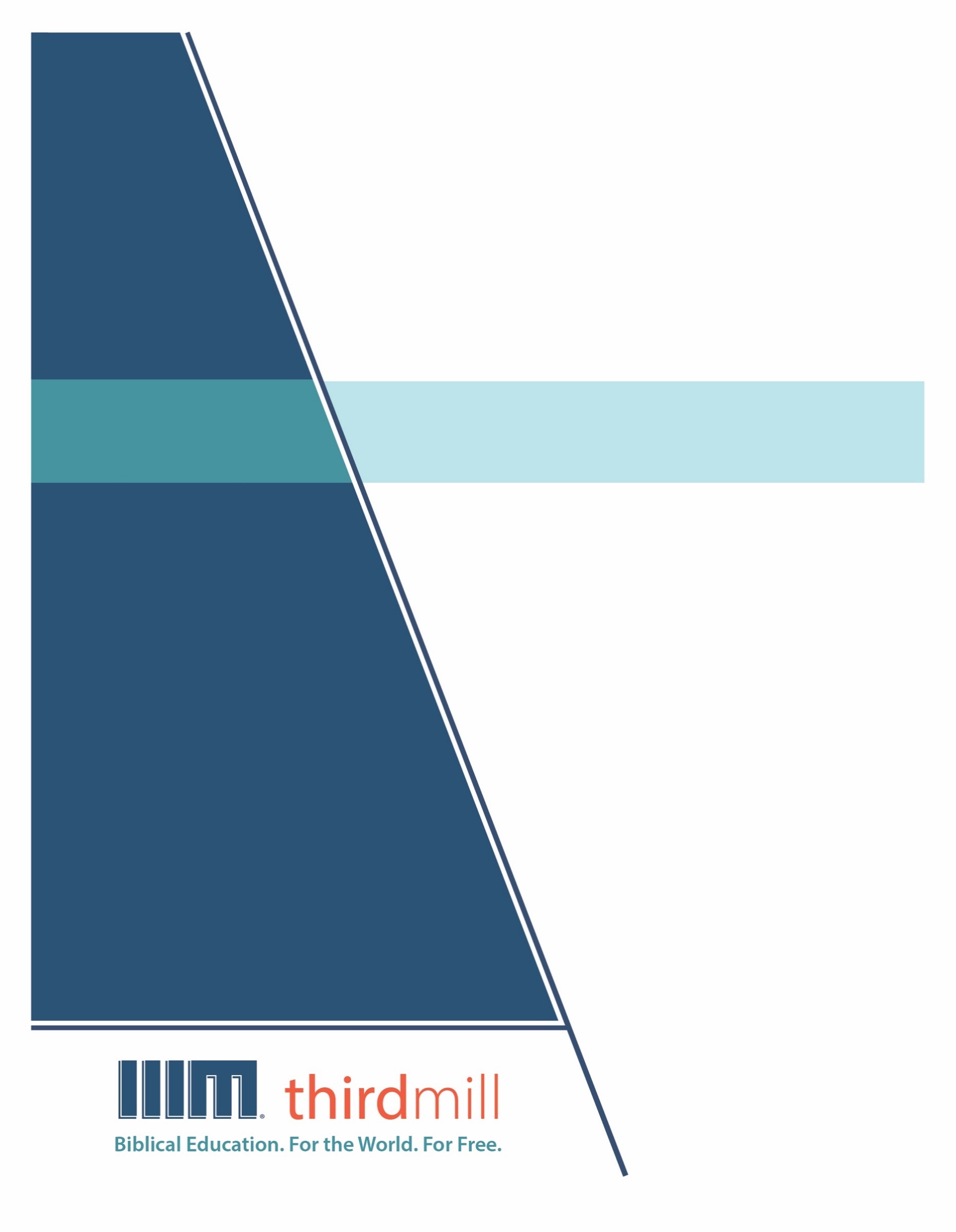 © 2021 థర్డ్ మిలీనియం మినిస్ట్రీస్సర్వహక్కులు ప్రచురణకర్తలవే. ఈ ప్రచురణలోని ఏ భాగమైనను ఏ రూపములోనైనను లేదా ఏ సాధనము ద్వారానైనను ప్రచురణకర్తలైన థర్డ్ మిలీనియం మినిస్ట్రీస్, ఐఎన్సి, 316 లైవ్ ఓక్స్ బిఎల్విడి, కాసిల్ బెర్రీ, ఫ్లోరిడా 32707, నుండి వ్రాతపూర్వకమైన అనుమతి పొందకుండా పునఃసమీలలో క్లుప్తంగా ఉల్లేఖింపబడుట, వ్యాఖ్యానించుట, లేదా పాండిత్యము సంపాదించు ఉద్దేశం కొరకు మినహా పునఃర్ముద్రింపకూడదు.మరొక విధంగా సుచింపబడితే తప్ప ఇందులోని లేఖన ఉల్లేఖనములన్నియు తెలుగు OV వెర్షన్ నుండి తీసికొనబడినవి. కాపిరైట్ © ది బైబిల్ సొసైటీ అఫ్ ఇండియా.థర్డ్ మిలీనియం మినిస్ట్రీస్1997లో స్థాపించబడిన థర్డ్ మిలీనియం మినిస్ట్రీస్ ఒక లాభాపేక్షలేని ఇవాంజెలికల్ క్రైస్తవ పరిచర్యగా లోకమునకు ఉచితముగా బైబిలు సంబంధమైన విద్యను అందించుటకు ప్రతిష్టింపబడింది.బైబిలు విద్య. లోకము కొరకు. ఉచితముగా.ప్రపంచవ్యాప్తముగా పరిచర్య కొరకు తగిన తర్ఫీదులేని కొన్ని వందల వేల మంది క్రైస్తవ నాయకులకు ఉచిత క్రైస్తవ విద్యను అందించుట మా లక్ష్యమైయున్నది. ఆంగ్లము, అరబిక్, మాండరిన్, రష్యన్, మరియు స్పానిష్ భాషలలో సాటిలేని మల్టీమీడియా సెమినారిని సిద్ధపరచి, విశ్వవ్యాప్తముగా పంచిపెట్టుట ద్వారా మేము ఈ లక్ష్యమును చేధించుచున్నాము. మా పరిచర్య భాగస్వాముల ద్వారా మా పాఠ్యాంశములు ఒక డజను కంటే ఎక్కువ భాషలలో ప్రస్తుతము అనువదించబడుచున్నాయి. ఈ పాఠ్యాంశములలో చిత్రములతో కూడిన వీడియోలు, ముద్రించబడిన ఉపదేశములు, మరియు ఇంటర్నెట్ వనరులు ఉన్నాయి. పాటశాలలు, సమూహములు, మరియు వ్యక్తులు ఆన్లైన్ లో మరియు అధ్యయనము చేయు సమాజములలో ఉపయోగించుటకు అనుగుణంగా ఇవి రూపొందించబడినవి.అనేక సంవత్సరాలుగా, అవార్డులు సంపాదించిన అత్యుత్తమమైన విషయములు మరియు నాణ్యతగల మల్టీమీడియా పాఠములను ఉత్పత్తి చేయుటకు తగుమాత్రపు ఖర్చుతో కూడిన పద్ధతిని మేము అభివృద్ధి చేశాము. మా రచయితలు మరియు సంపాదకులు వేదాంతవిద్యలో తర్ఫీదు పొందిన విద్యావేత్తలు, మా అనువాదకులు వేదాంత ప్రావీణ్యతకలిగి తాము అనువదించు భాషలలో మాతృభాషా నైపుణ్యత కలిగియున్నవారు, మరియు మా పాఠములు లోకవ్యాప్తముగా అనేక సెమినారీలలో బోధించు వందలమంది గౌరవనీయులైన అధ్యాపకులు మరియు కాపరుల యొక్క మెళకువలను కలిగియున్నాయి. ఇంతేగాక, మా గ్రాఫిక్ డిజైనర్లు, ఉదాహరణలను ఇచ్చువారు, మరియు ప్రొడ్యుసర్లు అద్భుతమైన పరికరములను మరియు టెక్నిక్లను ఉపయోగించి ఉన్నతమైన ప్రమాణములతో పనిచేస్తారు.మా డిస్ట్రిబ్యూషన్ లక్ష్యములను చేధించుటకు, సంఘములతో, సెమినారీలతో, బైబిల్ కళాశాలలతో, మిషనరీలతో, క్రైస్తవ బ్రాడ్కాస్టర్లతో, శాటిలైట్ టెలివిజన్ వారితో, మరియు ఇతర సంస్థలతో థర్డ్ మిలీనియం వ్యూహాత్మక భాగస్వామ్యములను కలిగియున్నది. ఈ భాగస్వామ్యములు ఇప్పటికే లెక్కలేనన్ని వీడియో పాఠములను స్థానిక నయాకులు, కాపరులు, మరియు సెమినరీ విద్యార్థులకు పంచుటకు కారణమైయ్యాయి. మా వెబ్సైటులు కూడా డిస్ట్రిబ్యూషన్ కు మాధ్యమాలుగా ఉండి, మా పాఠములతో పాటుగా సహాయకరముగా ఉండుటకు అదనపు వనరులను కూడా అందించుచున్నవి. ఉదాహరణకు, మీ సొంత అధ్యయన సమాజమును ఆరంభించుటను గూర్చిన వనరులు.థర్డ్ మిలీనియం IRS 501(c)(3) కార్పోరేషన్ గా గుర్తింపుపొందినది. మేము సంఘములు, సంస్థలు, వ్యాపారములు, మరియు ప్రజలు వ్యక్తిగతంగా ఇచ్చు టాక్స్-మినహాయింపైన కానుకల మీద ఆధారపడి పనిచేస్తాము. మా పరిచర్యలను గూర్చి అదనపు సమాచారము కొరకు మరియు మీరు మాతో కలసి పరిచర్య చేయు మార్గములను తెలుసుకొనుటకు, ఈ వెబ్సైటును దర్శించండి http://thirdmill.org.విషయ సూచికఉపోద్ఘాతము	1నేపథ్యము	1గ్రంథకర్త	2సాంప్రదాయ అభిప్రాయము	2వ్యక్తిగత చరిత్ర	5సందర్భము	7ప్రదేశము	7శ్రోతలు	8కాలము	10ఉద్దేశము	12ఆకృతి మరియు విషయసూచిక	14ఉపోద్ఘాతము	15యేసు యొక్క బహిరంగ పరిచర్య	15పరిచర్య కొరకు సిద్ధపాటు	16మొదటి పస్కా	17పేర్కొనబడని పండుగ	20రెండవ పస్కా	20పర్ణశాలల పండుగ	21ప్రతిష్ఠిత పండుగ	21మూడవ పస్కా	22యేసు యొక్క వ్యక్తిగత పరిచర్య	22ప్రభు భోజనము	23మరణము మరియు పునరుత్థానము	26ముగింపు	30ముఖ్యఅంశాలు	31విశ్వసించుట	31క్రీస్తు	33దేవాలయము	34పండుగలు	36ధర్మశాస్త్రము	38దేవుని కుమారుడు	41దైవత్వము	41మానవత్వమును	43జీవము	44ముగింపు	46ఉపోద్ఘాతముఆమె పేరు సోఫియ. కాని, అది ఆమె నిజమైన పేరు కాదు. ఆమె ఇప్పుడు యేసును నమ్ముతుంది గనుక ఆమెను చంపుతామని బెదిరించుచున్న కుటుంబీకులకు మరియు స్నేహితులకు ఆమె మరుగుగా ఉంచె పేరు అది. యేసును నమ్మితే కొన్నిసార్లు హింసకు గురయ్యే నేపథ్యము నుండి సోఫియ వస్తుంది. ప్రపంచము యొక్క అనేక భాగాలలో నేడు ఇది వాస్తవం, మరియు మొదటి శతాబ్దములో కూడా ఇది వాస్తవం. అపొస్తలుడైన యోహాను దినాల్లో, దేవుడు తమ పితరులకు ఇచ్చిన ప్రాచీన వాగ్దానములకు యేసు నెరవేర్పుగా ఉన్నాడని యూదులైన విశ్వాసులు నమ్మారు గనుక సమాజమందిరము వెలుపలకు త్రోయబడ్డారు. తమ కుటుంబములు, తమ చరిత్ర మరియు తమ మతము నుండి వారు తొలగించబడ్డారు. యేసు నిజముగా క్రీస్తు, దేవుని కుమారుడు అని ఈ హింసించబడిన విశ్వాసులకు నిశ్చయత కలిగించుటకు యోహాను వ్రాశాడు. వారి యొక్క కష్ట పరిస్థితుల్లో కూడా వారు యేసుకు నమ్మకముగా ఉండి, ఆయనలో సమృద్ధి జీవమును ఆనందించాలనే నిశ్చయతను ఆయన కోరాడు.సువార్తలు అను మన పాఠ్యక్రమములో ఇది ఐదవ పాఠము. ఈ పాఠ్యక్రమములో, భూమి యొక్క చరిత్రలోనికి దేవుని రాజ్యమును మరియు మహిమను యేసు ఏ విధముగా తెచ్చాడో మనకు తెలియజేయు బైబిలు యొక్క నాలుగు పుస్తకాలను మనము విశదీకరిస్తున్నాము. ఈ పాఠమునకు “యోహాను సువార్త” అని పేరు పెట్టాము. ఈ పాఠంలో, యోహాను సువార్తను గొప్పగా అర్థము చేసుకొని చదువుటకు, దేవునిని మరింత లోతుగా ప్రేమించుటకు, మరియు క్రీస్తులో మన జీవితాలను సంపూర్ణంగా ఆనందించే విధముగా యోహాను సువార్తను మనము అధ్యయనము చేస్తాము.మన పాఠములో, మూడు ప్రాముఖ్యమైన విధానాల్లో యోహాను సువార్తను మనము అధ్యయనము చేద్దాము. మొదట, యోహాను సువార్త యొక్క నేపథ్యమును చూద్దాము. రెండవది, యోహాను సువార్త యొక్క ఆకృతి మరియు విషయ సూచికను అన్వేషిద్దాము. మూడవది, యోహాను సువార్త యొక్క ముఖ్య అంశాలను మనము చూద్దాము. యోహాను సువార్త యొక్క నేపథ్యమును అధ్యయనము చేయుటతో ఆరంభించుదము.నేపథ్యముగ్రంథకర్త మరియు వ్రాయుటకుగల సందర్భమును గమనిస్తూ యోహాను సువార్త యొక్క నేపథ్యమును మనము అన్వేషించుదము. యోహాను సువార్త యొక్క గ్రంథకర్తతో ఆరంభించుదము రండి.గ్రంథకర్తసంఘ చరిత్రయంతటిలో, క్రైస్తవులు తరచూ యోహాను సువార్తను జెబెదయి కుమారుడును, యాకోబు సహోదరుడును, యేసు శిష్యుడైన యోహానుకు ఆపాదించారు. యేసు యొక్క అత్యంత నమ్మకస్తులైన సహచరుల్లోని అంతర్గత వృత్తంలో యోహాను ఒకడు, మరియు ఆదిమ క్రైస్తవ సమాజములో అతడు ఒక విశ్వాస వీరుడు. ఆయన క్రొత్త నిబంధన రచనల్లో నాలుగవ సువార్త మాత్రమే గాక యోహాను మొదటి, రెండవ మరియు మూడవ పత్రికలు, మరియు ప్రకటన గ్రంథము కూడా ఉన్నాయి.యోహాను సువార్త యొక్క గ్రంథకర్తను రెండు దశల్లో అన్వేషించుదము. మొదట, ఈ సువార్తను అపొస్తలుడైన యోహాను వ్రాశాడను సాంప్రదాయ అభిప్రాయం నమ్మదగినదని మనము చూద్దాము. మరియు రెండవది, యోహాను యొక్క వ్యక్తిగత చరిత్రను అన్వేషించుదము. అపొస్తలుడైన యోహాను నాలుగవ సువార్త గ్రంథకర్త అను సాంప్రదాయ దృక్పథమును వీక్షిస్తూ మొదలుపెడదాము.సాంప్రదాయ అభిప్రాయముఎవరు వ్రాశారో చెప్పబడని బైబిలు పుస్తకాల్లో యోహాను సువార్త ఒకటి. మరియు నా ఆలోచన ప్రకారం, అక్కడ నుండే మనము ఆరంభించుదాము, బైబిలును – విశ్వసించే క్రైస్తవులుగా, ఈ పుస్తక గ్రంథకర్తను గూర్చి ఖచ్చితమైన ప్రకటన మనకు లేదు అనే విషయాన్ని మనము అంగీకరించాలి. రెండవ శతాబ్దము నాటికి, తెర్తుళ్లు, మరియు ఐరేనియస్ మరియు ఇతరులు కొందరు ఖచ్చితముగా దీనిని అపొస్తలుడైన యోహానుకు ఆపాదించారు. కాబట్టి వారు దీనిని ఇంత బలముగా నమ్ముటకు కారణము ఏమిటి అని మనము ప్రశ్నించిన యెడల, వారు చివరిగా సజీవ అపొస్తలులతో లేదా వారి తరువాత తరమువారితో పరిచయము కలిగియుండవచ్చని మనము చెప్పవచ్చు. మరియు ఇదే విధముగా చేసిన ఇతరులు కూడా ఉన్నారు. అప్పుడు నీవు సువార్త లోపలకు వెళ్తావు. పుస్తకములో అంతర్గత రుజువును నీవు చూడాలి, మరియు అక్కడ, వాస్తవానికి, నీకు ప్రత్యక్ష సాక్షి కథనములు ఉంటాయి, అక్కడ పుస్తకమును వ్రాసేవారు సంఘటనలు జరిగప్పుడు ప్రత్యక్షముగా ఉన్నవారు. ఉదాహరణకు, ప్రభు భోజనములో, అతడు బల్లయొద్ద ఉన్నాడు, యేసు ప్రేమించువాడు యేసుతో బల్లయొద్ద కూర్చున్నాడు మరియు అది ఒక బలమైన విషయం.డా. స్టీవ్ హార్పర్మూడు విధముల రుజువులను బట్టి యోహాను నాలుగవ సువార్తను వ్రాశాడు అని మనము ధృవీకరించవచ్చు. మొదట, యోహాను సువార్త యొక్క ప్రాచీన ప్రతులను మనము గమనించుదాము.ప్రతులు. నాలుగవ సువార్త యొక్క అనేక ప్రాచీన ప్రతులు గ్రంథకర్త పేరును యోహానుగా చెప్పాయి. ఉదాహరణకు, సుమారు క్రీ.శ. 200ల కాలములో వ్రాయబడిన పపిరస్ 66 మరియు పపిరస్ 75, సువార్తను యువాంగిలియోన్ కాటా యువాన్నన్ అని పిలుస్తాయి, అనగా “యోహాను వ్రాసిన సువార్త” అని అర్థం. మరియు క్రీ.శ. నాలుగవ శతాబ్దములో వ్రాయబడిన కోడెక్స్ సినాయ్టికస్ మరియు కోడెక్స్ వాటికనస్ రెండూ, కాటా యువాన్నన్ అని పిలుస్తాయి, అనగా “యోహాను వ్రాసిన” అని అర్థం.వాస్తవానికి, యోహాను అనేది అసాధరణమైన పేరు కాదు. ఈ ఆపాదింపు లేఖనములో నమోదు చేయబడిన అత్యంత ప్రాముఖ్యమైన యోహాను, అపొస్తలుడైన యోహానును సూచించుటకు ఉద్దేశించబడింది అని ఆది సంఘ రచనలు స్పష్టము చేశాయి.నాలుగవ సువార్తను యోహాను వ్రాశాడని కేవలము ప్రాచీన ప్రతులు మాత్రమే సూచించుట లేదుగాని, సువార్తలోని అంతర్గత ఆధారాలు యోహానే దాని రచయిత అని తీర్మానించాయి.అంతర్గత రుజువు. యేసు మరియు యూదుల నాయకుల మధ్య యూదుల ధర్మశాస్త్రమును గూర్చి కొన్ని విషయాల్లో జరిగిన వివాదములను సువార్త రచయిత నమోదు చేశాడు. పాలస్తీన యూదుడుగా అపొస్తలుడైన యోహాను వలెనే, రచయితకు యూదుల ధర్మశాస్త్రము యెడల ఒక బలమైన నమ్మకం ఉందని ఈ వివాదములు చూపిస్తాయి.ఒక అడుగు ముందుకు వెళ్తే, నిజానికి ఈ సువార్త రచయిత పాలస్తీనా యూదుడని ఒక బలమైన రుజువు ఉంది. సువార్త యొక్క పాలస్తీనా విధానము యేసు పరిచర్య వర్ణనలలో కనిపిస్తుంది. ఉదాహరణకు, 7:15లో పాలస్తీనా యూదుల నాయకుల దృష్టిలో మతపరమైన శిక్షణ యొక్క ప్రాముఖ్యతను అతడు గుర్తించాడు.నాలుగవ సువార్త రచయిత కూడా మతపరమైన అంశాలను నమోదు చేశాడు మరియు మొదటి శతాబ్దపు పాలస్తీనా యూదా మతము యొక్క ఇతర రచనలకు సారూప్యముగా ఉన్న పదజాలమును ఉపయోగించాడు. ఉదాహరణకు, యోహాను సువార్త మరియు సాధారణంగా డెడ్ సి స్క్రోల్స్ గా పిలువబడిన కుమ్రాన్ రచనల భాషా విధానములో సారుప్యతలను అనేకమంది పండితులు సూచించారు. ఉదాహరణకు, “వెలుగు సంబంధులు” అను వ్యక్తీకరణము కుమ్రాన్ ప్రతులలో మరియు యోహాను 12:36లో కూడా కనిపిస్తుంది. మరియు “జీవపు వెలుగు “ అను పదసమూహము కూడా కుమ్రాన్ రచనల్లో మరియు యోహాను 8:12లో కనిపిస్తుంది. నాలుగవ సువార్త యొక్క రచయిత పాలస్తీనా యొక్క మొదటి శతాబ్దపు మత సంభాషణల పరిజ్ఞానం గలవాడని ఈ విధమైన సారుప్యతలు సూచిస్తున్నాయి.దీనిని పాలస్తీనా యూదుడు వ్రాశాడను అభిప్రాయమును సువార్త సూచించుట మాత్రమే కాదుగాని దీనిని ప్రత్యక్ష సాక్షి వ్రాశాడను అభిప్రాయమును కూడా అది ఇస్తుంది. ఇది అపొస్తలుడైన యోహాను ప్రొఫైల్ కి సరిపోతుంది, ఎందుకంటే ఆయన యేసు జీవితమునకు ప్రత్యక్ష సాక్షిగా ఉన్నాడు. రచయిత ప్రత్యక్ష సాక్షి అను రుజువును మనము అనేక చోట్ల చూస్తాము. ఉదాహరణకు, యేసు మరణము తరువాత, యోహాను 19:35 ఇలా చెప్తుంది:ఇది చూచిన వాడు సాక్ష్యమిచ్చుచున్నాడు; అతని సాక్ష్యము సత్యమే. మీరు నమ్మునట్లు అతడు సత్యము చెప్పుచున్నాడని ఆయ నెరుగును (యోహాను 19:35).యేసు మరణమునకు తాను ప్రత్యక్ష సాక్షి అని ఇక్కడ రచయిత స్పష్టముగా సూచిస్తున్నాడు. యోహాను 21:20-24లో కూడా ఇదే విధమైన ప్రకటనను మనము చూస్తాము, అక్కడ ఈ ప్రత్యక్షసాక్షిని “యేసు ప్రేమించినవాడు,” అని పిలుస్తూ రచయితకు యేసుతో వ్యక్తిగత సంబంధము కలదు అని సూచిస్తుంది.భోజనపంక్తిలో యేసు రొమ్మున ఆనుకొనినప్పుడు యోహానుకు ఎలా ఉన్నదో గమనించండి. ఈ ఇద్దరి వ్యక్తుల మధ్య ఉన్న ఆ సన్నిహిత సంబంధమును ఊహించండి. సిలువలో యేసు మరణించుచున్నప్పుడు కూడా, ఆయన తన తల్లిని తన తమ్ముళ్లకు మరియు చెల్లెళ్ళకు కాకుండా అపొస్తలుడైన యోహానుకు అప్పగించుచున్నాడు. మరలా, ఈ ఇద్దరి వ్యక్తుల మధ్య లోతైన, సన్నిహిత సంబంధము కనిపిస్తుంది. మరియు వ్యక్తిగత సుపరిచయములో కూడా, యేసు ప్రేమించినవానిగా యోహాను తన్ను గూర్చి తాను అహంకారంగా, గర్వంగా చెప్పుకోలేదు.రెవ. తాడ్ జేమ్స్ఈ “యేసు ప్రేమించినవాడు” అను మాట యోహాను సువార్తలో అనేకమార్లు నమోదు చేయబడింది. ఉదాహరణకు, యోహాను 13:23 ప్రకారం, భోజనపంక్తిలో యేసు ప్రేమించినవాడు యేసు ప్రక్కన కూర్చున్నాడు. 19:26-27లో, యేసు సిలువలో నుండి ఈ ప్రియమైన శిష్యునితో మాట్లాడుచూ, ఆయన తల్లిని యోహానుకు అప్పగించాడు. 20:2-8లో పునరుత్థాన ఉదయమున పేతురుతో కూడా సమాధి చెంతకు వెళ్లినది ఈ శిష్యుడే. మరియు 21:7లో, తీరమున యేసును మొదటిగా గుర్తించినది యేసు ప్రేమించిన శిష్యుడు.యేసు ప్రేమించేవానిగా తన్నుతాను గుర్తించుకోవడానికి ఇష్టపడ్డాడు గనుక అపొస్తలుడైన యోహాను తాను వ్రాసిన సువార్తలో ఎప్పుడును పేరుతో ప్రస్తావించబడలేదు. మరియు అలా చేయుట ద్వారా, ఒక కోణములో తన నమ్రతను వెల్లడిస్తున్నాడు లేదా చక్కగా వ్యక్తీకరిస్తున్నాడు, ఆపై మరొక కోణములో తన ప్రభువుతో తన సంబంధమును కొనియాడుచున్నాడు. నీవు సువార్తను చదువుతుండగా, ఒక విధమైన ఆశ్చర్యం కలుగుతుంది మరియు ఇతర శిష్యుల పేర్లన్నియు పేర్కొంటూ, తన సొంత పేరును ఎందుకు ఎన్నడు సూచించలేదో తెలియజేస్తుంది.రెవ. ల్యారీ కాక్రెల్సువార్తలో కనీసం ఒక్కసారి కూడా యోహాను పేరుతో సూచించబడలేదు. మరియు ఇతర సువార్తలో చాలాసార్లు పేర్కొనబడిన వ్యక్తి దీనిలో ఒక్కసారి కూడా పేర్కొనబడకపోవడం ఆశ్చర్యం. అత్యంత ఆశాజనకమైన వివరణ ఏమిటంటే ఈ సువార్తను వ్రాసినది యేసు ప్రేమించవాడైన యోహానే, కాని అతడు నమ్రతతో తన సొంత పేరు ప్రస్తావించుటను కూడా మానుకున్నాడు. బదులుగా, రక్షకుడు తన పట్ల కలిగియున్న అద్భుతమైన దైవిక ప్రేమ తప్ప తాను ఎన్నటికీ యేసు అనుచరునిగా ఉండలేను అను విషయంపై దృష్టిపెట్టాడు.నాలుగవ సువార్త యొక్క రచయిత యోహాను అని నమ్మడానికి ఇది మనకు గొప్ప మద్దతు ఇవ్వడమే కాదుగాని, ఈ తీర్మానమును ఆది సంఘ రచనలు కూడా ధృవీకరించాయి.ఆరంభ సంఘము. క్రీ.శ. 170 నుండి 190 నాటికి నాలుగవ సువార్తను అపొస్తలుడైన యోహాను వ్రాశాడనే నమ్మకం సంఘములో బలముగా స్థిరపడింది. అలెగ్జండ్రియ యొక్క క్లెమెంతు, తెర్తుల్లు, మరియు ఐరేనియస్ అందరూ జెబెదయి కుమారుడైన యోహానే రచయిత అని ధృవీకరించారు. సుమారు క్రీ.శ. 325లో సంఘ చరిత్రకారుడైన యుసేబియస్ తన రచనయైన ఎక్లీసియాస్టికల్ హిస్టరీ, పుస్తకము 5, అధ్యాయము 8, భాగము 4లో ఐరేనియస్ నుండి దీనిని క్రోడీకరించాడు:అప్పుడు ప్రభువు రొమ్మున కూడా ఆనుకొనిన, యేసు ప్రేమించినవాడైన యోహాను ఆసియాలోని ఎఫెసులో నివాసము చేస్తున్నప్పుడు సువార్తను ఇచ్చాడు.ఐరేనియస్ యొక్క సాక్ష్యం కనీసం రెండు కారణాల వలన చాలా ముఖ్యమైనది. మొదట, యుసేబియస్ ప్రకారంగా, ఐరేనియస్ స్ముర్న బిషప్ యైన పోలికార్ప్ యొక్క శిష్యుడు. మరియు వారి బిషప్ బలిదానమును గూర్చి స్ముర్న సంఘము వ్రాసిన లేఖ ప్రకారం, పోలికార్ప్ స్వయంగా అపొస్తలుడైన యోహానుకు శిష్యునిగా ఉన్నాడు. కాబట్టి, యోహానును వ్యక్తిగతంగా యెరిగిన నమ్మకమైన వ్యక్తి ద్వారా యోహాను గ్రంథకర్తృత్వమును గూర్చి ఐరేనియస్ తెలుసుకొని ఉండవచ్చును. రెండవది, ఐరేనియస్ ఆదిమ సంఘములో విస్తృతంగా పర్యటించడంవల్ల నాలుగవ సువార్త రచయితపై మరింత సమాచారము తెలియజేసే అనేక ఇతర సమాచారాలతో సుపరిచితుడైయున్నాడు.రచయితగా యోహానుపై ఎటువంటి వ్యతిరేకత లేదు అనేది కూడా విశేషం. ఆదిమ సంఘ రచనల్లో రచయితగా జెబెదయి కుమారుడగు యోహాను తప్ప వేరే వారు వ్రాసిన సూచనలు ఎక్కడా లేవు. వాస్తవానికి, యోహాను సువార్తను వ్యతిరేకించిన రెండు గుంపులను గూర్చి మాత్రమే చరిత్ర చెబుతుంది: అలాగోయి మరియు మార్సియోనైట్స్. వారు యోహాను సువార్త బోధలను తిరస్కరించినప్పటికీ, వారు ఆయన గ్రంథకర్తృత్వమును కూడా తిరస్కరించారని పూర్తి స్పష్టత లేదు.ఈ అనామక సువార్త యోహాను వ్రాసినట్లు అన్ని సందేహాలకు మించి నిరూపించలేకపోవచ్చు, అయినప్పటికీ, అపొస్తలుడైన యోహానే రచయిత అని ప్రాచీన సంప్రదాయంగా చాలా నమ్మదగిన స్థానం కొనసాగుతుంది.ఇప్పటివరకు నాలుగవ సువార్తను యోహాను వ్రాశాడను సాంప్రదాయ దృక్పథమును మనము పరిగణించాము, మరియు అది నమ్మదగినదిగా ఉన్నదని చూశాము, ఇప్పుడు యోహాను యొక్క వ్యక్తిగత చరిత్రను చూద్దాము రండి.వ్యక్తిగత చరిత్రవాస్తవంగా మనకు యేసు యొక్క ఇతర శిష్యుల కంటే యోహాను గూర్చి ఎక్కువ తెలుసు. సువార్తల్లో యోహనును తన సోదరుడైన యాకోబుతో కలిపి “జెబెదయి కుమారులు” అని సూచించారు. యోహాను రెండవవాడిగా పేర్కొనబడ్డాడు, ఆయన ఇద్దరిలో చిన్నవాడిగా సూచించబడ్డాడు. మార్కు 1:14-21 ప్రకారం, కుటుంబము యొక్క చేపల వ్యాపారము గలిలయ సముద్ర తీరమున కపెర్నహూము సమీపమున ఉంది. వచనము 20 ప్రకారం, వ్యాపారము ఇతరులకు ఉద్యోగం ఇచ్చేంత సంపన్నమైనది. యేసు మరణము తరువాత, యోహాను 21:1-14 ప్రకారం, వ్యాపారం ఇంకనూ వారు తిరిగి వెళ్లేటంత బలంగా ఉంది.మార్కు 15:40 మరియు 27:56ను పోల్చి చూస్తే వారి తల్లి పేరు సలోమి అనియు మరియు ఆమె కనీసం కొంతకాలం యేసును అనుసరించినదని తెలుస్తుంది. మత్తయి 20:21లో, ఒకానొక సమయములో ఆమె తన కుమారులకు తన రాజ్యములో ప్రధాన స్థానములను ఇవ్వమని యేసును కోరింది. ఒక అడుగు ముందుకు వెళ్లి, యోహాను 19:25 మరియు మత్తయి 27:56ను పోల్చి చూస్తే, అది జెబెదయి కుమారుల తల్లియగు సలోమి, నిజముగా యేసు తల్లియగు మరియ సోదరి అని సూచిస్తుంది. ఇది యోహానును యేసు యొక్క బంధువుగా చేస్తుంది. ఇది నిజమైతే, యోహాను 19:25-27లో తన తల్లిని జాగ్రత్తగా చూసుకొనుమని యోహానుతో యేసు సిలువలో నుండి ఎందుకు మాట్లాడుతున్నడో ఇది వివరిస్తుంది.మార్కు 3:17లో, యాకోబు మరియు యోహానులు “ఉరిమెడివారు”గా పిలువబడ్డారు. ఇది వారి యొక్క కోప స్వభావముకు సూచనగా ఉంది. ఒక ఉదాహరణగా, సమరయ పట్టణములో యేసు రాత్రిపూట బస చేయడానికి ప్రయత్నించిన సందర్భమును లూకా నివేదించాడు. యేసును మరియు ఆయన శిష్యులును బస చేయుటను పట్టణస్తులు తిరస్కరించినప్పుడు, యాకోబు మరియు యోహానులు కోపముతో స్పందించారు. లూకా 9:54-56 వినండి:శిష్యులైన యాకోబును యోహానును అది చూచి “ప్రభువా, ఆకాశమునుండి అగ్ని దిగి వీరిని నాశనము చేయునట్లు మేమాజ్ఞాపించుట నీకిష్టమా” అని అడుగగా, ఆయన వారితట్టు తిరిగి వారిని గద్దించెను, అంతట వారు మరియొక గ్రామమునకు వెళ్లిరి (లూకా 9:54-56).ఆయన యేసుతో ఉన్న సమయములో, యోహాను యొక్క భావోద్వేగాలు తరచూ ఉపరితలానికి దగ్గరగా మరియు బ్రద్ధలవ్వడానికి కేవలము ఒక క్షణము దూరముగా మాత్రమే ఉన్నట్లు ఉండేవి. చివరకు ఆయన క్రొత్త నిబంధన రచయితగా, అదియు ఇతరుల కంటే ఎక్కువగా, దేవుని ప్రేమ మరియు దేవుని ప్రజల ప్రేమను గూర్చి ఉద్ఘాటించడం అద్భుతం.నాలుగవ సువార్త యొక్క అధిక కనికర స్వభావము ఇతర సువార్తల్లో యోహాను చిత్రముకు భిన్నంగా ఉందని కొందరు విమర్శకులు భావించారు. ఎటువంటి భిన్నత్వం లేదని రెండు వరుసల ఆలోచన స్పష్టము చేస్తుంది. మొదట, యోహాను కథ దేవుని ప్రేమ ద్వారా మార్పు చెందిన ఒక వ్యక్తి కథ. యేసు ప్రేమించినవానిగా యోహాను అపొస్తలుడైన యోహానుగా మారాడు. రెండవది, దేవుడు తీవ్రమైన మరియు భావోద్వేగ యోహానును మార్చినప్పుడు ఆయన అతనిని నిర్వుద్వేగభరితమైన మానవునిగా చేయలేదు. అతనిని ప్రేమ సువార్త యొక్క తీవ్రమైన భావోద్వేగ ప్రసంగికుడిగా ఆయన మార్చివేశాడు. దేవుడు ఆయన హృదయాంతర్భాగమును మార్చి ఉపయోగించుకున్నాడు, కాని అంతర్భాగమును చెరిపివేయలేదు.సువార్తల కథనాల్లో, పేతురు మరియు యాకోబుతో పాటుగా యోహాను కూడా శిష్యుల అంతర్గత వృత్తంలో ఒక సభ్యుడు. ఆయన రూపాంతరము, మరియు ఆయనను పట్టుకొనబోయే రాత్రి గెత్సెమనెలో ఆయన ప్రార్థన వంటి సంఘటనల్లో కేవలము వారు మాత్రమే యేసుతో ఉన్నారు. అపొస్తలుల కార్యముల్లో, పేతురు మరియు యోహాను శిష్యులకు ఇద్దరు నాయకులుగా ఉన్నారు. మరియు గలతీయులకు 2:9లో, పౌలు యోహనును యెరూషలేములోని సంఘమునకు ఒక స్తంభముగా పిలచాడు.ఆదిమ సంఘములో, ఆయన యెరూషలేము విడిచిపెట్టిన తరువాత ఎఫెసులో యోహాను యొక్క విస్తృత పరిచర్యను గూర్చి ఐరేనియస్ మరియు అనేక ఇతర ఆధారాలు నివేదించాయి. చివరకు, యోహాను పత్మాసు ద్వీపానికి బహిష్కరించబడ్డాడు అనే ఒక బలమైన సంప్రదాయం కూడా ఉంది. కొన్ని ఆధారాల ప్రకారం, ఆయన చెర నుండి విడిపించబడి ఎఫెసుకు తిరిగివచ్చాడు, మరియు ట్రాజన్ చక్రవర్తి పాలనలో, మొదటి శతాబ్దపు చివర్లో మరణించాడు.నాలుగవ సువార్తను యోహాను వ్రాశాడను సాంప్రదాయ దృక్పథమును మనము ధృవీకరించాము, మరియు యోహాను వ్యక్తగత చరిత్ర యెడల కొంత అవగాహన కలిగియున్నాము, కాబట్టి ఇప్పుడు యోహాను సువార్త గ్రంథకర్తృత్వము యొక్క సందర్భమును అన్వేషించుదము.సందర్భముయోహాను సువార్త గ్రంథకర్తృత్వము యొక్క సందర్భమును నాలుగు దశల్లో అన్వేషించుదము. మొదట, శ్రోతలు మరియు రచయిత యొక్క భౌగోళిక ప్రాంతమును మనము చూద్దాము.	రెండవది, వాస్తవిక శ్రోతల యొక్క గుర్తింపును మరింత దగ్గరగా చూద్దాము. మూడవది, గ్రంథకర్తృత్వము యొక్క కాలమును చూద్దాము. మరియు నాలుగవది, సువార్త యొక్క ఉద్దేశము గూర్చి ఆలోచించుదము. యోహాను సువార్త యొక్క ప్రదేశముతో ఆరంభించుదము రండి.ప్రదేశముయోహాను ఎఫెసులో ఉన్నప్పుడు తన సువార్తను వ్రాసియుండవచ్చు, మరియు పాలస్తీనా వెలుపల, బహుశా చిన్న ఆసియాలో ఉన్న శ్రోతలకు వ్రాసియుండవచ్చు. ఈ విషయాలను మనము ఖచ్చితముగా తెలుసుకోలేము, కాని ఈ తీర్మానాలకు మద్దతిచ్చే అనేక అంశాలు ఉన్నాయి. ఉదాహరణకు, పాలస్తీనా ఆచారాలపై యోహాను వ్యాఖ్యానాలు పాలస్తీనా వెలుపల నివసించు శ్రోతలను సూచిస్తున్నాయి. యోహాను 4:9లో యోహాను వ్రాసినది వినండి:సమరయ స్త్రీ, యూదుడవైన నీవు సమరయ స్త్రీనైన నన్ను దాహమునకిమ్మని యేలాగు అడుగుచున్నావని ఆయనతో చెప్పెను?” (ఏలయనగా యూదులు సమరయులతో సాంగత్యము చేయరు.) (యోహాను 4:9).ఈ వచనములో, యూదులు మరియు సమరయుల మధ్య శత్రుత్వమును గూర్చి యోహాను తన శ్రోతలకు ఒక వ్యాఖ్యను ఇచ్చాడు. పాలస్తీనాలోని ప్రతియొక్కరికి ఈ శతృత్వము బాగుగా తెలుసు, గనుక తన శ్రోతలు ఇంకెక్కడో నివసించారని యోహాను వ్యాఖ్య సూచిస్తుంది.సువార్త ప్రథమంగా పాలస్తీనా వెలుపల ఉన్న ప్రజలకు వ్రాయబడినదని ప్రాచీన సంఘ రచనలు కూడా తెలియజేస్తున్నాయి. చిన్న ఆసియాలోని ఎఫెసులో యోహాను ఈ సువార్త వ్రాసాడని ఐరేనియస్ మాటలను క్రోడీకరించి మాట్లాడిన యుసేబియస్ ను ముందు మనము ఉల్లేఖించాము. ఐరేనియస్, పోలిక్రేట్స్, అలెగ్జాండ్రియ క్లెమెంతు, మరియు జెస్టిన్ మార్టిర్ తో సహా ఇంచుమించు ప్రాచీన సంఘము మొత్తము ఈ తీర్మానమును అంగీకరించారు. అంతమాత్రమే కాక, చిన్న ఆసియా నివాసితులు తప్ప మరి ఏ గుంపు కూడా శ్రోతలని ఏ విధమైన ప్రాచీన ఆధారాలు సూచించుటలేదు.యోహాను సువార్త మరియు ప్రకటన గ్రంథముకు మధ్య కూడా సన్నిహిత సంబంధము ఉంది. యోహాను ప్రకటన గ్రంథాన్ని వ్రాశాడు, మరియు ఆయన శ్రోతలు ఖచ్చితంగా చిన్న ఆసియ వారే — ప్రకటన గ్రంథములోని 2-3 అధ్యాయాల్లో పత్రికల ద్వారా చెప్పబడిన ఏడు సంఘాలన్నీ చిన్న ఆసియాకు చెందినవే. యోహానుకు మరియు ప్రకటన గ్రంథముకు మధ్యనున్న అద్భుతమైన సారుప్యతలు ఒకే విధమైన శ్రోతలను సూచించే బలమైన పరికల్పనను సృష్టిస్తాయి. ఉదాహరణకు, యోహాను సువార్త క్రైస్తవులుగా మారినవారికి మరియు యూదుల సమాజ మందిరాలకు మధ్య సంఘర్షణకు సంబంధించిన శక్తివంతమైన బోధనను కలిగి ఉంది. మరియు ప్రకటన గ్రంథము కూడా ఈ సమస్యను గుర్తిస్తుంది. ప్రకటన 2:9 మరియు 3:9లో ప్రభువు ఆయన సంఘముకు ఏమి చెప్పాడో వినండి.తాము యూదులమని చెప్పుకొనుచు, యూదులు కాక సాతాను సమాజపు వారివలన నీకు కలుగు దూషణ నే నెరుగుదును... యూదులు కాకయే తాము యూదులమని అబద్ధమాడు సాతాను సమాజపు వారిని రప్పించెదను; వారు వచ్చి నీ పాదముల యెదుట పడి నమస్కారముచేసి, ఇదిగో, నేను నిన్ను ప్రేమించితినని తెలిసికొనునట్లు చేసెదను (ప్రకటన 2:9; 3:9).వేరొక కోణములో, కనీసము ఆ సమయము వరకు బాప్తిస్మమిచ్చు యోహాను అనుచరులు ఎఫెసులో కొనసాగిరని అపొస్తలుల కార్యములు 19:1-7 ద్వారా మనకు తెలుసు. బాప్తిస్మమిచ్చు యోహాను అనుచరులకు కూడా అపొస్తలుడైన యోహాను వ్రాసినట్లైతే, బాప్తిస్మమిచ్చు యోహాను తన్నుతాను యేసు ఆధీనములో ఉంచుకున్నాడను సువార్త యొక్క స్పష్టమైన ఉద్దేశమును ఇది వివరిస్తుంది.ఈ విషయంలో ఖచ్చితత్వం అనేది అసాధ్యమైననూ, యోహాను తన సువార్త వ్రాసినప్పుడు ఎఫెసులో ఉన్నాడు మరియు చిన్న ఆసియాలోని పరిస్థితుల ద్వారా అది కొంతవరకు రూపొందించబడినట్లు తెలుస్తుంది.ఈ సువార్త వ్రాయబడిన ప్రాంతము ఎక్కువ శాతం ఎఫెసు అని మనము ఇప్పుడు సూచించాము, కాబట్టి ఇప్పుడు యోహాను వ్రాసిన వాస్తవిక శ్రోతల యొక్క పాత్రను మరింత దగ్గరగా అన్వేషించుదము రండి.శ్రోతలుసువార్తలన్నిటివలెనే, యుగములన్నిటిలో సంఘమంతటికీ యోహాను సువార్త ఉద్దేశించబడిందనే భావం ఉంది. ఇది దేవుని ప్రజలందరికి అనంతమైన విలువను ఇస్తుంది. అయితే ఒక ప్రత్యేకమైన ప్రాంతము మరియు కాలములో సంఘముకు ఒక ప్రత్యేక సంబంధముకలిగిన కొన్ని భాగాలు కూడా యోహాను సువార్తలో ఉన్నాయి. కనీసము సువార్తలోని కొన్ని భాగాల్లో, యేసును మెస్సీయగా అంగీకరించి, సమాజ మందిరపు ఆరాధనల్లో కొనసాగుచూ, యూదుల సమాజముతో ఇతర ముఖ్యమైన సంబంధములు కలిగియున్న యూదుల సమాజపు సభ్యులు యోహాను దృష్టిలో ఉన్నట్లు కనిపిస్తుంది. వాస్తవానికి, ఇంచుమించు సువార్తలో కేంద్ర భాగములైన, అధ్యాయములు 5-12, యేసు మరియు యూదులకు మధ్య తీవ్రమైన సంఘర్షణను గూర్చి చర్చిస్తాయి.“యూదులు” అను పదమును యోహాను 70 కంటే ఎక్కువసార్లు ఉపయోగించిన విధానములో ఈ సంఘర్షణ ఉద్ఘాటించబడింది, కాని మిగిలిన మూడు సువార్తలను కలిపి చూస్తే 20 మార్లు కంటే తక్కువగా కనిపిస్తుంది. అనేక సందర్భాల్లో, యేసుకు వ్యతిరేకముగా ఉన్న మత నాయకులను సూచించడానికి యోహాను ఈ పదాన్ని ఉపయోగించాడు.విరుద్ధంగా, పాత నిబంధన దేవుని ప్రజలను గూర్చి యోహాను మాట్లాడినప్పుడు, ఆయన “ఇశ్రాయేలు” లేదా “ఇశ్రాయేలీయులు” అను పదాలను ఉపయోగించాడు. ఉదాహరణకు, యోహాను 1:47లో, యేసు నతానియేలును “యితడు నిజముగా ఇశ్రాయేలీయుడు, ఇతనియందు ఏ కపటమును లేదని” చెప్పాడు.ఏ ఇతర సువార్త రచయిత కంటే కూడా ఎక్కువగా యోహాను క్రీస్తు అను గ్రీకు పదమును ఉపయోగించాడు. “క్రీస్తు” అను పదము గ్రీకు పదమైన క్రిస్టోస్ ను మరియు హెబ్రీ పదమైన మషియాఖ్ ను అనువదిస్తుంది, ఈ రెండిటికి అభిషిక్తుడు అని అర్థం. క్రీస్తు దేవుని అభిషిక్తుడైన విమోచకుడు, ఇశ్రాయేలును తమ పాపము నుండి మరియు అన్య రాజ్యపాలన నుండి విమోచించువాడు.యూదా క్రైస్తవులకు “క్రీస్తు” అను పదము చాలా ప్రాముఖ్యమైనది, ఎందుకంటే పాత నిబంధనలో ప్రవచించబడిన ఎంతో కాలముగా ఎదురుచూస్తున్న దేవుని ప్రజల యొక్క రక్షకుడైన క్రీస్తు యేసే అను విషయము సమాజ మందిరానికి మరియు ఎదుగుచున్న క్రైస్తవ సంఘముకు మధ్య భేదాములకు కారణమైయ్యింది.యూదుల మెస్సీయ చాలా కాలం తరువాత “మెస్సీయ” అను పదము ద్వార పిలువబడ్డాడు, కాని చెడును — సాతానును మరియు వాడి సంతానమును ఓడించే స్త్రీ సంతానమును గూర్చిన వాగ్దానము — ఆదికాండము 3:15లో చేయబడింది. కాబట్టి, ఆరంభము నుండి, స్త్రీ సంతానము, అబ్రాహాము సంతానమని తరువాత స్పష్టము చేయబడింది, మరియు తదుపరి ఆయన యూదా సంతానమని స్పష్టపరచబడింది, మరియు తీర్పుతీర్చబడుతున్నట్లు సర్పముకు మరియు భూమి యొక్క సమస్త వంశములు నీయందు ఆశీర్వదించబడునని అబ్రాహాముకు, మరియు అతని కాళ్ల మధ్యనుండి రాజదండము తొలగదు అని యూదాకు ఈ వాగ్దానములు చేయబడినవి. చివరికి ఈ వాగ్దానములు బిలాము దేవోక్తులలో అల్లిక చేయబడ్డాయి, మరియు ఆరంభములో దేవుని కార్యక్రమము నుండి, మెస్సీయ చెడును ఓడించి, చివరికి ఏదెను తోట ప్రవేశమును తిరిగి కల్పించి, సముద్రమును నీటితో కప్పినట్లు ఎండిన నేలను యెహోవా మహిమతో కప్పును. 	డా. జేమ్స్ హమిల్టన్యోహాను చర్చించిన అంశాలు మరియు ఆయన వాటిని చర్చించిన తీరు యేసు అనుచరులుగా శ్రమనొందుతున్న యూదా క్రైస్తవులు ప్రాథమిక శ్రోతలు అని చూపిస్తాయి. కాని లేఖనాలన్నిటి మాదిరిగానే, యోహాను పుస్తకము యుగాలన్నిటిలో సంఘమంతయు ఉపయోగించవలెనని పరిశుద్ధాత్మ ఉద్దేశించాడు. మరియు వాస్తవానికి, యోహాను 1:41 మరియు 4:25లో, యోహాను ఆయన శ్రోతల్లో అన్యుల కొరకు హెబ్రీ పదమైన “మెస్సీయ” ను కూడా అనువదించాడు. మరియు నిజానికి, యోహాను సువార్త యూదా మరియు అన్య క్రైస్తవులకు గొప్ప విలువైనది అని చరిత్ర రుజువు చేసింది.
ప్రదేశము మరియు శ్రోతలను గూర్చి ఇప్పటివరకు మనము చూశాము గనుక, అది కూర్పు చేయబడిన కాలమును గూర్చి చర్చించుదము రండి.కాలముసాధారణంగా, యోహాను క్రీ.శ. 85 మరియు 90 మధ్య వ్రాసియుండవచ్చని మనం చెప్పవచ్చు. యోహాను సువార్త క్రీ.శ. 85. కంటే ముందు వ్రాయబడలేదు అని చెప్పడానికి అనేక కారణాలున్నాయి. మొదట, క్రీ.శ. 70లో చోటుచేసుకొనిన యెరూషలేము మరియు దేవాలయ పతనమును గూర్చి ప్రవచించనిది కేవలము యోహాను సువార్త మాత్రమే. ఆ విపత్తు జరిగి కొంత గణనీయమైన కాలం గడచిపోయింది గనుక ఇలా అయ్యుండొచ్చు.రెండవది, సంఘము మరియు సమాజ మందిరముకు మధ్య విభజన మరింత విపరీతముగా ఉన్న సమయాన్ని సువార్త ప్రతిబింబిస్తుంది. యెరూషలేము పతనము తరువాత, యూదా మతము మరింత కఠినంగా మారింది. తప్పుడు బోధల నుండి తమనుతాము రక్షించుకోడానికి యేసు దేవుని కుమారుడు అని నమ్మే తప్పుడు బోధకులపై శాపవచనాలను చేర్చుటకు అనుదిన సమాజ మందిర ఆరాధనలు సవరించబడ్డాయి; మరియు అధికారికమైన బహిష్కరణ మరింత ఉదృతమైయ్యింది. ఈ ఉద్రిక్తత యోహాను 9 వంటి వాక్యభాగాల్లో అగుపడింది, అక్కడ యేసు స్వస్థపరచిన గ్రుడ్డివాడి బహిష్కరణను గూర్చి యోహాను నివేదించాడు. యోహాను 9:22లో ఈ పరిస్థితిపై యోహాను వ్యాఖ్యలను వినండి:ఆయన క్రీస్తు అని యెవరైనను ఒప్పుకొనినయెడల వానిని సమాజమందిరములోనుండి వెలివేతుమని యూదులు అంతకుమునుపు నిర్ణయించుకొని యుండిరి (యోహాను 9:22).ఈ వాక్యభాగములో, సమాజమందిరము నుండి వెలివేయడమంటే బహిష్కరించడం, అనగా యూదుల సమాజ జీవితము నుండి వెలివేయడం.మూడవది, యోహాను సువార్త ఇతర మూడు సువార్తల తరువాత వ్రాయబడినట్లు కనిపిస్తుంది. ఈ అభిప్రాయం కనీసం నాలుగవ-శతాబ్దపు చరిత్రకారుడైన యుసేబియస్ వరకు వ్యాపించింది. ఆయన ప్రకారం, యోహాను తన సువార్తను ఇతర సువార్తలకు ఉపభాగముగా ఉద్దేశించాడు, ప్రత్యేకముగా బాప్తిస్మమిచ్చు యోహాను చెరకు ముందు యేసు పరిచర్యపై సమాచారము అందిస్తాడు. ఎక్లీసియాస్టికల్ హిస్టరీ, పుస్తకము 3, అధ్యయము 24, భాగము 12లో యుసేబియస్ ఏమి వ్రాశాడో వినండి:యోహాను తదనుగుణంగా, తన సువార్తలో, బాప్తిస్మమిచ్చు యోహాను చెరలో పెట్టబడక మునుపు క్రీస్తు చేసిన కార్యములను నమోదు చేశాడు, కాని మిగిలిన ముగ్గురు సువార్తికులు ఆ కాలము తరువాత జరిగిన సంఘటనలను నమోదు చేశారు.నాలుగు సువార్తలు చదివేవారెవరైనా మూడు సువార్తలే ఉన్నాయను వాస్తవముతో వెంటనే ఆశ్చర్యపోతారు. మత్తయి, మార్కు, మరియు లూకా ఒకదానితో ఒకటి చాలా సారూప్యముగా కనిపిస్తాయి; యేసు పరిచర్య పరంగా అదే ప్రాథమిక ఆకృతి. తదుపరి, మీకు నాలుగవ సువార్త ఉంది, అది యోహాను సువార్త, ఇది పూర్తి భిన్నమైన సువార్త. యోహాను సువార్త మొదటి శతాబ్దము చివర్లో, సంఘము బయటి ప్రపంచము నుండి; వారి యూదా మత ప్రత్యర్థుల నుండి; అదే విధముగా వారి లౌకిక ప్రత్యర్థుల నుండి క్రొత్త సవాళ్లను ఎదుర్కొనుచున్నప్పుడు వ్రాయబడినట్లుగా కనిపిస్తుంది. మరియు ఆ సవాళ్లు ఒక విధముగా ఖచ్చితముగా యేసుకు, ఆయన ఎవరో అను విషయముకు సంబంధించినవి. యేసు దైవత్వం స్పష్టముగా ఒక సవాలుగా ఉంది ఎందుకంటే యోహాను సువార్త వాస్తవానికి యేసు దైవమని నొక్కి చెబుతుంది. సినాప్టిక్ సువార్తలు, అది పెద్ద సమస్యేమి కాదు ఎందుకంటే స్పష్టముగా అవి సవాలు చేయబడలేదు. మరొక విషయమేమిటంటే సంఘములో అబద్ధ బోధ తలెత్తుతోంది, కాబట్టి యోహాను సువార్త ఆ అబద్ధ బోధ యొక్క సమస్యను పరిష్కరిస్తుంది. వేరొక విషయం అనగా, మూడవ విషయమేమిటంటే, యూదా మత ప్రత్యర్థులైన, క్రైస్తవులకు మరియు యూదులకు మధ్య ఆ సమయానికి స్పష్టమైన విభజన కలిగింది; సినాప్టిక్ సువార్తలైన మత్తయి, మార్కు, మరియు లూకాలో నిజముగా ఈ విభజనను పూర్తిగా మనము చూడము.డా. మార్క్ స్ట్రాస్సంఘము యొక్క ప్రాచీన సంప్రదాయము బహుశా సరైనదనియు మరియు యోహాను జీవితములోని చివరి భాగంలో, బహుశా క్రీ.శ. 85 తరువాత సువార్త వ్రాయబడిందని నిర్థారించునట్లు ఇదంతా చేస్తుంది.జెబెదయి కుమారుడగు, యోహాను ఈ సువార్త గ్రంథకర్తయైతే యోహాను సువార్త వ్రాయబడిన సాధ్యమైన తేది ఆయన జీవితకాలము ద్వారా నిర్ణయించబడుతుంది. యేసును వెంబడించడం ఆరంభించే నాటికి, బహుశా క్రీ.శ. 30 నాటికి యోహాను ఒక యువకుడు. ఆ సమయములో యోహాను తన యుక్తవయస్సు చివర్లో ఉన్నప్పటికీ, క్రీ.శ. 90 నాటికి ఆయనకు దాదాపు 80 యేండ్లు నిండియుండేవి. దాని కంటే ఎక్కువకాలం జీవించడం చాలా సందేహాస్పదమే.క్రీ.శ. 85 లేదా 90 యోహాను సువార్తను వ్రాయుటకు సాధ్యమైన కాలము, మరియు ఇది ప్రతుల ఆధారాలతో సమ్మతిస్తుంది. క్రొత్త నిబంధనలో ఒక భాగాన్ని కలిగియున్న పురాతన ప్రతును పపిరస్ 52గా పేర్కొన్నారు, దీనిని రైలాండ్స్ పపిరస్ అని కూడా పిలుస్తారు. ఈ ఖండములో యోహాను 18 యొక్క భాగము ఉంది.పపిరస్ 52 క్రీ.శ. 100 మరియు 150 మధ్య నాటిది. ఈ చిన్న ఖండము వాస్తవానికి సంపూర్ణ సువార్తలో ఒక భాగమని ఆలోచిస్తే, రెండవ శతాబ్దపు ఆరంభము వరకు ఈ సువార్త చాలా విస్తృతంగా పంచిపెట్టబడు విధముగా ముందుగానే వ్రాయబడిందని సూచిస్తుంది.రెండవ శతాబ్దపు చివర్లోని సువార్త యొక్క ఇతర ప్రతులు కూడా కనుగొనబడ్డాయి. ఈ ప్రతులన్ని ఐగుప్తువి, మరియు వివిధ ప్రతుల సంప్రదాయాలను సూచిస్తాయి. చిన్న ఆసియా నుండి ఐగుప్తుకు ఈ భౌగోళిక రవాణా, అదే విధంగా ప్రతుల సంప్రదాయముల యొక్క వైవిధ్యత, 40 లేదా 50 యేండ్ల లోపే చోటుచేసుకొని ఉండవచ్చు అనేది సందేహమే. కాబట్టి, యోహాను సువార్తను వ్రాయుటకు సాధ్యమైన కాలమును సుమారు క్రీ.శ. 90 లేదా 100 అని చెప్పడం సమంజసం.ఇప్పుడు మనము ప్రదేశము, శ్రోతలు, మరియు యోహాను సువార్త యొక్క కాలమును చూశాము, కావున యోహాను తన సువార్త వ్రాయడానికిగల ఉద్దేశముపై దృష్టి పెడదాము రండి.ఉద్దేశముక్రొత్త నిబంధనలో గణనీయమైన పరిమాణంలో ఉన్న పుస్తకాలకు సంక్లిష్ట ఉద్దేశాలు ఉన్నాయి, మరియు యోహాను సువార్త భిన్నమైనది కాదు. యేసు తన పరిచర్య కాలములో అనేక అంశాలను చర్చించినట్లే, యేసు పరిచర్యను గూర్చిన యోహాను నివేదనలు అనేక విషయాలను చర్చిస్తాయి. అయితే ఈ ఉద్దేశాలను ఏకీకృత పద్ధతిలో వివరించుట ఇప్పటికీ సాధ్యమే. నిజానికి, యోహాను మన కొరకు తన ఉద్దేశాన్ని సంగ్రహించాడు. ప్రత్యేకముగా, యేసే క్రీస్తు మరియు దేవుని కుమారుడు అను నమ్మకాన్ని ధృవీకరించాలని ఆశపడుతున్నట్లు ఆయన చెప్పాడు. యోహాను 20:30-31లో ఆయన ఏమి వ్రాశాడో వినండి.మరియు అనేకమైన యితర సూచకక్రియలను యేసు తన శిష్యులయెదుట చేసెను; అవి యీ గ్రంథమందు వ్రాయబడియుండలేదు గాని యేసు దేవుని కుమారుడైన క్రీస్తు అని మీరు నమ్మునట్లును, నమ్మి ఆయన నామమందు జీవము పొందునట్లును ఇవి వ్రాయబడెను (యోహాను 20:30-31).సరళంగా చెప్పాలంటే, ఈ సువార్త సందేశాన్ని విశ్వసించుటవలన కలిగే ప్రయోజనాలను వారు పొందు విధముగా యేసు క్రీస్తు అని, దేవుని కుమారుడు అని ఆయన శ్రోతలు నమ్మునట్లును యోహాను వ్రాశాడు.సువార్తను వ్రాయడానికిగల ఉద్దేశమును గూర్చి యోహాను చాలా స్పష్టంగా చెప్పాడు. యోహాను 20:31లో, యేసు దేవుని కుమారుడైన క్రీస్తు అని మీరు నమ్మునట్లును, నమ్మి ఆయన నామమందు జీవము పొందునట్లును ఇవి వ్రాయబడెను అని ఆయన చెప్పాడు. ఇక్కడ చెప్పబడిన ఉద్దేశము రెండింతలైనది అని చెబుదాము. మొట్టమొదటిగా, ఆయన సువార్త ఇవాన్జిలిస్టిక్ స్వభావము కలది. స్పష్టముగా, ఆయన పాఠకులు ఏదొక సమయములో, ప్రభువు వారిని ఆకర్షించుచుండగా, ఆయనయందు విశ్వాసము ఉంచునట్లు ఆయన వ్రాశాడు. తదుపరి రెండవది, అది విశ్వాసమును సమర్థించు స్వభావము కలది. యేసు నిజంగా నరవతారియైన దేవుడు అని తన పాఠకులను ఒప్పింపజేయాలని ఆశించాడు.రెవ. ల్యారీ కాక్రెల్నీవు యేసు యొక్క గుర్తింపును తెలుసుకొనునట్లు నేను ఈ సువార్తను వ్రాస్తున్నానని యోహాను చెబుతున్నాడు. యేసు దేవుని కుమారుడు. మరియు దేవుని కుమారుడు ఎవరో ఆయన వివరించుచున్నాడు, మరియు ఆయన దేవుని యొద్దనున్న వాక్యము మరియు శరీరధారియని, యేసు వాగ్దానము చేయబడిన మెస్సీయ అని, మరియు ఇది మనము అంగీకరించే సంక్షేపమైన సమాచారం కాదుగాని, తండ్రి ఆయన ద్వారా ఉచితంగా ఇచ్చుచున్న జీవము పొందునట్లు మీరు దీనిపై ఆధారపడాలని నేను కోరుచున్నాను అని యోహాను చెప్పాడు.డా. రాబర్ట్ ప్లమ్మర్ఆయన సువార్తయంతటిలో, యోహాను ఉద్దేశము యొక్క ప్రధాన దృష్టి యేసును మెస్సీయ మరియు దేవుని కుమారుడుగా నమ్మునట్లు చేయడం. యూదా క్రైస్తవులకు సమాజ మందిరముతో ఉన్న విభేదాలకు ఎక్కువ మద్దతు అవసరమయ్యే రెండు అంశాలు ఇవి. యేసును క్రీస్తుగా మరియు దేవుని కుమారునిగా విశ్వసించడానికి వారు వచ్చారు, మరియు వారు రక్షణ ఆశీర్వాదాలు పొందాలంటే విశ్వాసంలో నిలిచి ఉండడం అవసరం.యోహాను సువార్త విశ్వాసులందరికి వర్తిస్తుంది అనే భావన కూడా ఉంది. ఉదాహరణకు, యోహాను 13-17లో యేసు ఇకపై భూమిమీద నడవకపోయినా, పరిశుద్ధాత్మ ద్వారా ఆయన ప్రజల హృదయాల్లో ఉన్నాడని ఉద్ఘాటిస్తూ యోహాను విశ్వాసులందరి యొక్క విశ్వాసమును పెంపొందించడానికి ప్రయత్నించాడు. యోహాను బోధనలన్నిటి యొక్క లక్ష్యం విశ్వాసుల యొక్క జీవితాలను సుసంపన్నం చేయడమే.యోహాను సువార్త “శిశువులు ఇబ్బందిపడే, ఏనుగులు ఈతకొట్టే కొలను” అని పండితులు చెప్పారు. దాని ప్రధాన సందేశం స్పష్టంగా మరియు సులభంగా ఉంది: యేసు దేవుని కుమారుడైన క్రీస్తు. అయితే ఈ ప్రాథమిక సందేశము యొక్క వివరణలు సువార్తను యేండ్ల తరబడి అధ్యయనం చేస్తున్న అనువాదికులను సవాలు చేయడం కొనసాగించాయి.ఈ సువార్తను చదివిన ఆరంభ క్రైస్తవులు దాని ద్వారా గొప్ప ప్రోత్సాహం పొందుకున్నారు. వారి ప్రత్యర్థులతో వారికి విభేదాలు ఉన్నప్పటికీ వారు తమ విశ్వాసములో నిలిచియుండునట్లు అది వారికి నేర్పించింది. క్రీస్తుపట్ల ప్రేమ మరియు భయభక్తుల్లో పెరుగుట సమృద్ధి జీవముకు ఏకైక ఆధారమని వారికి సవాలు చేసింది. మరియు యోహాను సువార్త ఈ ప్రోత్సాహములను మరియు సవాళ్లనే ఆధునిక క్రైస్తవులకు కూడా అందిస్తుంది.ఇప్పటి వరకు యోహాను సువార్త యొక్క నేపథ్యమును మనము అధ్యయనము చేశాము గనుక, ఇప్పుడు సువార్త యొక్క ఆకృతి మరియు విషయసూచికను చూద్దాము.ఆకృతి మరియు విషయసూచికయోహాను సువార్త యొక్క ఆకృతిని వివిధ మార్గాల్లో పండితులు వివరించారు. ఈ పాఠంలో, యేసు జీవితము మరియు పరిచర్యను గూర్చిన యోహాను పరిచయ సారంశముకు, మరియు యోహాను సువార్త యొక్క విషయ సూచికకు మధ్య సంబంధమును సూచించే వాటిని మనము అనుసరించుదము. యోహాను 1:10-14లోని ఈ మాటలను వినండి:[యేసు] లోకములో ఉండెను, లోకమాయన మూలముగా కలిగెను గాని లోకమాయనను తెలిసికొనలేదు. ఆయన తన స్వకీయులయొద్దకు వచ్చెను; ఆయన స్వకీయులు ఆయనను అంగీకరింపలేదు. తన్ను ఎందరంగీకరించిరో వారికందరికి, అనగా తన నామమునందు విశ్వాసముంచినవారికి, దేవుని పిల్లలగుటకు ఆయన అధికారము అనుగ్రహించెను... కృపాసత్యసంపూర్ణుడుగా మనమధ్య నివసించెను; తండ్రివలన కలిగిన అద్వితీయకుమారుని మహిమవలె మనము ఆయన మహిమను కనుగొంటిమి (యోహాను 1:10-14).ఈ వాక్యభాగము నాలుగు ప్రధాన అంశాలపై దృష్టి పెడుతుంది: యేసు లోకమునకు వచ్చెను; ఆయన స్వకీయుల యొద్దకు వచ్చెను మరియు వారు ఆయనను తిరస్కరించారు; ఆయనయందు విశ్వాసముంచినవారు దేవుని పిల్లలయ్యారు; మరియు ఆ విశ్వాసులు యేసు సాక్ష్యులయ్యారు. ఆ నాలుగు ఆలోచనలను అనుసరించి, ఈ విధముగా యోహాను సువార్త యొక్క ఆకారమును చూద్దాము.మొదట, 1:1-18లో యేసు నరావతారమును వివరించు క్లుప్త పరిచయముతో యోహాను తన సువార్తను ఆరంభించాడురెండవది, 1:19-12:50లో యోహాను యేసు పరిచర్యను నమోదు చేశాడు, అక్కడ యేసు తన స్వకీయుల యొద్దకు వచ్చెనని మరియు ఆయన రక్షించుటకు వచ్చిన మానవజాతి ఆయనను తిరస్కరించినదని ఆయన చూపించాడు.మూడవది, 13:1-20:31లో ఆయనను విశ్వసించి అంగీకరించినవారి యెడల యేసు యొక్క వ్యక్తిగత పరిచర్యను కూడా యోహాను చేర్చాడు.మరియు నాలుగవది, 21:1-25లో యోహాను సువార్త ముగింపులో, యేసు మహిమకు సాక్షులుగా ఉన్న అపొస్తలులు మరియు ఇతర శిష్యుల పాత్రను యోహాను ఎత్తి చూపించాడు.యోహాను సువార్త యొక్క ఈ భాగాలన్నిటిని ఒకొక్కటిగా చూద్దాము, దాని ఉపోద్ఘాతముతో ఆరంభించుదము.ఉపోద్ఘాతము1:1-18లో యోహాను సువార్త అంతటినీ శక్తివంతంగా మరియు అందముగా సంగ్రహించాడు. యేసు అన్నిటిని సృష్టించిన మరియు జీవాలన్నిటికి మూలమైన దేవుని వాక్యమని ఆయన బోధించాడు. అయితే అంతకంటే ఎక్కువగా, రక్తమాంసములు కలిగిన నిజమైన మానవునిగా యేసు ఈ లోకముకు వచ్చెను. మరియు నరావతారియైన దేవునిగా, ఆయన సృష్టించిన లోకానికి తండ్రి మహిమను కనుపరచాడు.యేసును చీకటి ప్రపంచములో ప్రకాశించే వెలుగుగా చెప్తూ యోహాను దీనిని యోహాను 1:4-5లో వివరించాడు. దేవుని కృపను పరిపూర్ణముగా ప్రత్యక్షపరచుట ద్వారా ఆయన ఆ చీకటిని జయించాడు. యేసు యొక్క మహిమ ఆయన నరావతార సమయములో కప్పి ఉంచబడింది అని బైబిలు కొన్ని పర్యాయాలు మాట్లాడుతుంది, యేసు నరావతారము వాస్తవానికి ఆయన మహిమను ముఖ్యమైన మార్గాల్లో తెలియజేసింది అని యోహాను నొక్కి చెప్పాడు. యేసు యొక్క మహిమను అస్పష్టం చేయకుండా, మానవునిగా ఆయన నరావతారము ఆయన మహిమను వెల్లడిచేసింది. యోహాను యోహాను 1:14లో ఇలా వ్రాశాడు:ఆ వాక్యము శరీరధారియై, కృపాసత్యసంపూర్ణుడుగా మనమధ్య నివసించెను; తండ్రివలన కలిగిన అద్వితీయకుమారుని మహిమవలె మనము ఆయన మహిమను కనుగొంటిమి (1:14).యేసు యొక్క బహిరంగ పరిచర్యఉపోద్ఘాతము తరువాత, యోహాను యేసు యొక్క బహిరంగ పరిచర్యను యోహాను 1:19-12:50లో నమోదు చేశాడు. ఈ భాగములో, యేసు తన స్వకీయులైన ఇశ్రాయేలు జాతి యొద్దకు వచ్చెను, మరియు ఇశ్రాయేలు ప్రజలు యేసును తమ క్రీస్తుగా మరియు ప్రభువుగా అంగీకరించలేదు అని యోహాను ఉద్ఘాటించాడు. యోహాను 1:11లో మనము చూచినట్లుగా, యోహాను ఇలా చెప్పాడు,[యేసు] తన స్వకీయులయొద్దకు వచ్చెను; ఆయన స్వకీయులు ఆయనను అంగీకరింపలేదు (1:11).ఈ సారంశానికి ముఖ్యమైన మినహాయింపులు ఉన్నప్పటికీ, సాధారణంగా యోహాను సువార్తలో యేసు బహిరంగ పరిచర్యకు ఇశ్రాయేలు ప్రజలు ఈ విధంగానే స్పందించారు.యేసు బహిరంగ పరిచర్యపై మన అవలోకనము ఏడు భాగాలుగా విభాగించబడుతుంది, పరిచర్య కొరకు ఆయన సిద్ధపాటుతో ఆరంభమై, వివిధమైన ఆరు యూదుల పండుగల చుట్టూ జరిగే సంఘటనలతో కొనసాగుతుంది. యోహాను 1:19-2:12లో పరిచర్య కొరకు యేసు సిద్ధపాటుతో ఆరంభించుదము.పరిచర్య కొరకు సిద్ధపాటుపరిచర్య కొరకు యేసు సిద్ధపాటును గూర్చిన విభాగం యోహాను 1:19-36లో బాప్తిస్మమిచ్చు యోహాను పరిచర్యతో ఆరంభమౌతుంది. ఈ వాక్యభాగములో, బాప్తిస్మమిచ్చు యోహాను యేసు దేవుని కుమారుడని, మరియు యేసు లోకపాపములను మోసికొనిపోవు దేవుని గొర్రెపిల్ల అను వాస్తవానికి ముఖ్యమైన సాక్ష్యము అని యోహాను నొక్కి చెప్పాడు.దీని తరువాత, యోహాను 1:37-51లో యేసు మొదటి శిష్యులను పిలచుటను గూర్చి యోహాను వ్రాశాడు. బాప్తిస్మమిచ్చు యోహాను కథనమువలెనే, ఈ భాగములో ఉద్ఘాటన యేసు గుర్తింపుపై ఉంది. వచనము 38లో ఆయన శిష్యులు ఆయనను “రబ్బీ” అని సూచించారు, అనగా బోధకుడు అని అర్థం; “వచనము 41లో “మెస్సీయ” అనగా క్రీస్తు; వచనము 45లో “మోషే ఎవరిని గూర్చి వ్రాసిరో” అను మాటలు ప్రవక్తయైన మోషే ముందుగానే చెప్పిన వానిని సూచిస్తుంది; మరియు వచనము 49లో “దేవుని కుమారుడు” మరియు దానికి సమాంతర పదమైన “ఇశ్రాయేలు రాజు.” చివరిగా వచనము 51లో యేసు తన్నుతాను దేవుని ప్రసన్నతకు ప్రవేశము కలిగించుటకు పంపబడిన “మనుష్యకుమారుని”గా గుర్తించుకున్నాడు.పరిచర్య కొరకు యేసు సిద్ధపాటు యొక్క చివరి భాగము యోహాను 2:1-12లో యోహాను నమోదు చేసిన ఆయన మొదటి అద్భుతము. ఇది యేసు నీటిని ద్రాక్షారసముగా మార్చిన సందర్భము. అయితే ఉద్ఘాటన అద్భుతము పైన కాదు. యోహాను 2:11లో యోహాను ఏమి వ్రాశాడో వినండి:ఇది, గలిలయలోని కానాలో, యేసు ఈ మొదటి సూచకక్రియను చేసెను. ఆ విధంగా ఆయన తన మహిమను వెల్లడించెను, మరియు ఆయన శిష్యులు ఆయనయందు విశ్వాసముంచారు (యోహాను 2:11).యోహాను చెప్పిన ప్రధాన అంశాల్లో ఒకటి ఏమనగా, ఈ అద్భుతము యేసు మహిమను వెల్లడించిన సూచక క్రియ, మరియు ఆయన శిష్యులు ఆయనను విశ్వసించడానికి ఇది కారణమయ్యింది.“సూచక క్రియ” అను పదము మోషే చేసిన అద్భుత కార్యములను సూచించడానికి నిర్గమకాండములో ఉపయోగించబడింది, ముఖ్యముగా తెగుళ్ల కొరకు. కాబట్టి సూచక క్రియలు లేదా “సూచక క్రియ” అను పదము అద్భుతకార్యాలను సూచించడానికి అప్పటికే ఉపయోగిస్తుండేవారు, మరియు యోహాను చాలాసార్లు యేసును మరియు మోషేను సరిపోల్చుట వలన మాత్రమే దీనిని చేయుట లేదుగాని, వాస్తవానికి అద్భుతకార్యములు ప్రజలకు కొన్ని విషయాలు తెలియజేయుటకు, కొన్నిటిని ఇచ్చుటకు, వారు చేయవలసిన కార్యములను గూర్చిన సమాచారము అందించుటకు, మరియు ప్రత్యేకముగా దేవుడు ప్రజలకు కొన్ని విషయాలు తెలియజేయుటకు మరియు ప్రజలు దానికి స్పదించుటకు ఇవ్వబడినవి అను నిర్గమకాండము రచయితవలెనే ఆయనకు కూడా అదే ఆసక్తి ఉన్నదని నా భావన.డా. డేవిడ్ రెడెలింగ్స్యేసు యొక్క అద్భుత కార్యములను తరచుగా “సెమెయ్యోన్” అను మాట ద్వారా “సూచక క్రియలు” అని అనువదిస్తూ యోహాను సువార్తలన్నిటి కంటే భిన్నముగా ఉన్నాడు. అద్భుతకార్యాలు తమ వైపు ఆకర్షించుకోడానికి ఉద్దేశించబడలేదు కాని, వాటిని మించి యేసును సూచించుటకు ఉద్దేశించబడినవి. ప్రత్యేకముగా అవి యోహాను 20:30-31లో యోహాను సువార్త యొక్క ఉద్దేశమును సంగ్రహించిన మాటల ప్రకారంగా యేసును “క్రీస్తు” మరియు “దేవుని కుమారుడు”గా గుర్తించుటకు ఉద్దేశించబడినవి.యేసు అద్భుతకార్యముల ద్వారా చాలామంది ప్రజలు లబ్దిపొందుకున్నారు, కాని నిజానికి ఎవరి కన్నులైతే తెరువబడినవో వారు మాత్రం అవి సూచించిన, యేసు గుర్తింపును చూడగలిగారు. కాబట్టి యోహాను అద్భుతకార్యములను గూర్చి మాట్లాడే ఒక పదమును ఉపయోగించుచున్నాడు, అది కేవలము గొప్ప అద్భుత సంఘటనను మాత్రము సూచించుట కాదుగానీ, వాటిని మించి క్రీస్తు గుర్తింపును సూచిస్తుంది. మరియు వాస్తవానికి యేసు క్రీస్తు అని మీరు నమ్మునట్లును, నమ్మితే ఆయన నామమందు జీవము పొందుతారనియు మరియు సూచక క్రియలు ఆ విధమైన కార్యమును జరిగించుటకు వ్రాయబడినవి అని యోహాను చెప్పాడు.డా. సైమన్ వైబర్ట్సూచక క్రియ అనేది యేసు యొక్క నిజమైన గుర్తింపును సూచించే ఆయన కార్యములను సూచిస్తుంది. మరియు మీరు దీనిని అద్భుతకార్యము యొక్క భౌతిక స్థాయిలో అర్థము చేసుకుంటే, నీటిని ద్రాక్షారసముగా మార్చుటయైనా, అద్భుతముగా జనసంద్రముకు రొట్టెలు పెట్టుటైనా, గ్రుడ్డివాడిని స్వస్థపరచుటైనా మీరు ఒక కేంద్ర బిందువును అందుకోనట్లే ఆవుతుంది. యోహాను సువార్తఅంతటా, ఇవి కేవలము అద్భుతములుగా యోహాను చూడలేదు, కాని దేవుడు ఉద్దేశించినట్లుగా మీరు వాటిని చూస్తే, మీరు యేసు యొక్క నిజమైన గుర్తింపును చూసే సంఘటనలు ఇవి; ఆయనే జీవాహారము. ఆయన మాకు దృష్టి కలుగజేయడానికి వచ్చాడు; రాబోయే యుగములో క్రొత్త ద్రాక్షారసమును ఇస్తాడు మరియు మనము ఆనందిస్తాము.డా. రాబర్ట్ ప్లమ్మర్మొదటి పస్కాయేసు బహిరంగ పరిచర్యను గూర్చి చర్చించే రెండవ భాగము యెరూషలేములో పస్కా పండుగకు సంబంధించినది. యోహాను సువార్తలో ప్రత్యేకముగా పేర్కొనబడినది గనుక దీనిని మనము మొదటి పస్కాగా సూచించుదము. ఈ భాగము యోహాను 2:13-4:54 వరకు విస్తరించింది.ఈ భాగము యోహాను 2:13-25లో వ్యాపారులను దేవాలయములో నుండి తోలివేసి దానిని శుద్ధిచేసిన యేసును గూర్చిన యోహాను కథనముతో ఆరంభమౌతుంది. మరొకసారి, యేసు యొక్క గుర్తింపుపైనే దృష్టి కేంద్రీకరించబడింది. యోహాను 2:18లో యూదులు యేసును ఏమి అడిగారో వినండి:“నీవు ఈ కార్యములు చేయుచున్నావే; యే సూచక క్రియను మాకు చూపెదవని ఆయనను అడిగిరి” (2:18).ఆయన దేవుని కుమారుడు అని సూచించే ఆయన పరిచర్యంతటిలోకెల్లా గొప్ప సూచనయైన తన మరణము మరియు పునరుత్థానమును గూర్చి మాట్లాడుతూ యేసు స్పందించాడు.ఈ నివేదన తరువాత, 2:21-25లో కనిపించే ఆయన వ్యాఖ్యలో, యేసు అనేకమైన ఇతర సూచకక్రియలను చేసెను, మరియు ఫలితముగా అనేకులు ఆయన నామమందు కనీసం పైపైన అయినా విశ్వాసముంచిరి అని యోహాను నివేదించాడు.తరువాత, యోహాను 3:1-21లో యూదుల అధికారియైన నీకొదేముతో యేసు యొక్క అద్భుతమైన సంభాషణను యోహాను నివేదించాడు. మరొకసారి, యేసు గుర్తింపుపై, ఈసారి “మనుష్య కుమారుడు” మరియు “దేవుని కుమారుడు” అను గుర్తింపుపై, మరియు ఆయన చేయడానికి పంపబడిన రక్షించు బాధ్యతపై దృష్టి కేంద్రీకరించబడింది.యోహాను 3:22-36లో, బాప్తిస్మమిచ్చు యోహానును గూర్చిన మరొక కథనము మనకు కనిపిస్తుంది. దీనిలో, యేసు దేవుని కుమారుడైన క్రీస్తు అని యోహాను నొక్కి చెప్పాడు. మరియు యేసు దేవునికి మరియు రక్షణకు సాక్ష్యముగా వచ్చాడు, కాని విశ్వాసముతో ఎవరును ఆయనను అంగీకరించలేదు అని ఆయన చెప్పాడు.యోహాను 4:1-42లో, సమరయలో బావి యొద్ద సమరయ స్త్రీతో యేసు యొక్క సంభాషణను యోహాను నివేదించాడు. మరలా, క్రీస్తుగా పిలువబడే మెస్సీయగా – తన ప్రజలకు అన్ని విషయాలను వివరించుటకు రాబోవుచున్న యేసు గుర్తింపుపై దృష్టి కేంద్రీకరించబడింది. రక్షణ యూదుల నుండి, మరియు ప్రత్యేకముగా ఆయన ద్వారా కలుగుతుందని చెప్పుట ద్వారా, యేసు ఆమె ఆలోచనా విధానమును సవాలుచేసి, ఎల్లప్పుడు ఆమె కోరుచున్న జీవము మరియు దేవుని వాస్తవికతను తనలో కనుగొనుమని ఆమెను పిలిచాడు. యేసుయందు నమ్మకముంచుట ద్వారా అనేకమంది సమరయులు ఈ బోధనకు స్పందించారు.చివరిగా, యోహాను 4:43-54లో, యేసు యొక్క రెండవ సూచకక్రియను యోహాను నివేదించాడు. మొదటి సూచకక్రియ మాదిరిగానే, ఇది కూడా కానాలోనే జరిగింది. కాని ఈసారి కనీసము ముట్టుకోకుండా లేదా అతడిని చూడకుండానే కుమారుని స్వస్థపరచాడు. మరియు ఆశ్చర్యమేమి లేకుండా, ఈ కథలో అద్భుతము యేసు అధికారమును ధృవీకరించడానికి ఉద్దేశించినది, మరియు అది చూసినవారిలో విశ్వాసము కలిగించింది అను విషయముపై దృష్టి కేంద్రీకరించబడింది.మొదటి పస్కాను గూర్చి చర్చించే భాగమంతటా ఉన్న ఒక ప్రాముఖ్యమైన అంశము విశ్వాసము. మొదటి సూచకక్రియ తరువాత, శిష్యులు ఆయనయందు విశ్వాసముంచిరి అని యోహాను 2:11లో నివేదించాడు. 4:42లో, యేసు బోధనను బట్టి సమరయులు విశ్వాసముంచారు. మరియు 4:53లో, స్వస్థపడిన కుమారుడి యింటివారందరూ నమ్మారు. తరువాత, యోహాను 7:50 మరియు 19:39లో, నీకొదేము కూడా యేసును విశ్వసించాడని ఆలోచించుటకు ఒక కారణం మనకు కనిపిస్తుంది. యేసు యొక్క సూచకక్రియలు మరియు లోతైన బోధన ఆయన గుర్తింపుకు మరియు ఆయన ఇచ్చిన రక్షణకు శక్తివంతమైన సాక్ష్యములుగా ఉన్నాయి మరియు అనేకులు ఆయనయందు విశ్వాసముంచిరి.ఖచ్చితముగా యోహాను సువార్తలో ఒక ముఖ్యమైన అంశము రక్షించు విశ్వాసము; సువార్తయంతటిలో విశ్వాసముంచుట అనేది ఉద్ఘాటించబడింది. మరియు దాని ఉద్ఘాటన రెండు విషయాల్లో ఉంచబడింది — ఒకటి ఆ విశ్వాసము, లేక దేవుని పిల్లలగుట దేవుని పనియైయున్నది, మరియు మరొకటి, కార్యము, మరియు వ్యక్తిగతమైన రక్షించే విశ్వాసము ఒక బహుమానముగా అర్థము చేసుకొనబడింది, అది మన జీవితములో మనము నమ్మే దేవుని కృప — కాని అది మనము చేసే కార్యముపై ఆధారపడి ఉంది, కాబట్టి జ్ఞానము అనే కోణము కూడా ఉండాలి. క్రీస్తు మన పాపముల కొరకు సిలువలో మరణించాడు అనే జ్ఞానం ఉండాలి. మనము దానిని అంగీకరించుచున్నాము, అనే అంగీకార భావన కూడా ఉండాలి. కాని అది తెలుసుకొనుటకు మరియు అంగీకరించుటకు మించినది. నమ్మకం అనే భావం ఉంది, మరియు అది విశ్వాసము యొక్క కీలకమైన అంశము. ఇది ఒక వ్యక్తి యొక్క ఖాళీ చేయి చాచి, కుమారుడైన క్రీస్తు ద్వారా దేవుడు చేసిన వాటన్నిటిని పొందుకొనుట.డా. జెఫ్ లోమాన్మన చుట్టూనున్న ప్రపంచములో చాలా నిరాశపరచే ఒక విషయము “విశ్వాసం” అను పదమును చాలా సాధారణంగా మరియు నిర్లక్ష్యంగా తీసుకోవడం అని మీకు తెలుసు. చాలామంది తమకేదో విశ్వాసములో విశ్వాసము ఉన్నట్లు ప్రాథమికంగా విశ్వాసము గూర్చి మాట్లాడుతారు. అయితే విశ్వాసమును గూర్చి క్రైస్తవులు మాట్లాడే విధానము అది కాదు. నానా విధములైన విశ్వాసాలు ఉన్నాయి. నేను ఇప్పుడు కుర్చీలో కూర్చున్నాను. అది నన్ను మోయగలదు అనే మంచి నమ్మకం నాకు ఉంది. ఈ కుర్చీ మీద నాకు నమ్మకం ఉంది. అయితే, నన్ను మోయుటకు తప్ప మరేదైనా చేయుటకు ఈ కుర్చీపై నాకు ఎటువంటి నమ్మకం ఉండదు. దీనికి వేరే ప్రయోజనం లేదు. రక్షించే విశ్వాసము గూర్చి మనం మాట్లాడేడప్పుడు, అది క్రీస్తుయందు విశ్వాసము. ఇది మన రక్షణ కొరకు అవసరమైనవన్నీ క్రీస్తు చేశాడను ఆ నమ్మకములో విశ్వాసముంచి విశ్రమించడం. రక్షించే విశ్వాసము అనగా మన పాపముకు వెల చెల్లించినది క్రీస్తని తెలుసుకొని, మన రక్షణను కొన్నది క్రీస్తని తెలుసుకొని, మన పాపములకు పరిపూర్ణ ప్రాయశ్చిత్తము చేసినది క్రీస్తని యెరిగి, ఆయనలో మన పాపములకు పరిపూర్ణ క్షమాపణ ఉన్నదని యెరిగ క్రీస్తులో విశ్వాసము ఉంచుట. రక్షించే విశ్వాసము అనగా ఆయన మన కొరకు ఇది చేశాడు, చేయాల్సినది ఇంకా ఏమియు మిగులలేదు, మరియు విశ్వాసముతో ఆయన యొద్దకు వచ్చినవారిని ఆయన శాశ్వతంగా ఉంచుతాడు అని యెరిగి క్రీస్తులో విశ్వాసముంచి విశ్రమించడం. మీకు తెలుసా, రక్షించే విశ్వాసము, రక్షింపజేసే విశ్వాసము అనగా, దాని ఏకాంతములో, అతి ముఖ్యమైన అర్థము, మనము క్రీస్తును నమ్ముచున్నాము అను వాస్తవము ద్వారా నిర్వచించబడుతుంది. మనకు మరేమీ ఉండదు. మనము మరేమీ కోరము. మన రక్షణ కొరకు క్రీస్తు చాలును అని మనమెరుగుదుము.డా. ఆర్. ఆల్బర్ట్ మొహ్లర్, జూ.విచారకరంగా, అందరు యేసుకు విశ్వాసముతో స్పందించలేదు. 2:12-20లో, దేవాలయమును కలుషితం చేస్తున్న వారిని యేసు బయటకు తోలాడు. 2:24-25లో, వారికి నిజమైన విశ్వాసము లేదని ఆయనకు తెలుసు గనుక యేసు అనేకమందికి తన్నుతాను అప్పగించుకోలేదు లేదా ఆధీన పరచుకోలేదు. మరియు 3:18-21లో, విశ్వసించని వారిమీదికి వచ్చే తీర్పు గూర్చి మనం చదువుతాము.పేర్కొనబడని పండుగయేసు బహిరంగ పరిచర్య యొక్క మూడవ భాగము పేర్కొనబడని విందుకు సంబంధించినది, మరియు ఇది యోహాను 5:1-47లో కనిపిస్తుంది.వచనములు 1-15లో, 38 యేండ్ల నుండి వ్యాధిగల ఒక మనుష్యుని యేసు బాగుచేశాడు. అయితే అది విశ్రాంతి దినము గనుక, విశ్రాంతి దినమందు పనిచేయుటకు వ్యతిరేకంగా ఉన్న ధర్మశాస్త్రమును యేసు ఉల్లంఘించినందున యూదులు ఆయనను హెచ్చరించారు. యోహాను 5:16-47 యేసు యొక్క ప్రతిస్పందనను నమోదు చేస్తుంది, ఆయనయందు విశ్వాసముంచు వారికి నిత్యజీవము అనుగ్రహిస్తానని ఆయన అక్కడ ప్రకటించాడు.రెండవ పస్కాయేసు బహిరంగ పరిచర్యను వివరించే నాలుగవ భాగము యోహాను 6:1-71లోని రెండవ పస్కా పండుగను ఆయన ఆచరించినట్లు చెబుతుంది.పస్కా అనగా ఐగుప్తు నుండి ఇశ్రాయేలు యొక్క నిర్గమమును యూదులు జరుపుకొనే పండుగ. కాబట్టి ఈ భాగములో నిర్గమకాండము రిఫరెన్సులు ఉండుట ఆశ్చర్యము కాదు. 6:1-15లో, కేవలము ఐదు రొట్టెలు మరియు రెండు చేపలతో యేసు అద్భుతముగా ఐదు వేలమందికి ఆహారము పెట్టెను. ఈ కార్యము ఐగుప్తు బానిసత్వం నుండి విడిపించబడిన తరువాత ఇశ్రాయేలు దేశముకు దేవుడు అనుగ్రహించిన మన్నాను జ్ఞాపకం చేస్తుంది.6:16-24లో, యేసు నీటిపై నడచుట, మోషే యెర్ర సముద్రమును పాయలు చేసినప్పుడు ఆయన కలిగియుండిన అధికారము కంటే గొప్ప అధికారమును చూపిస్తుంది. తదుపరి, 25-71లో, సముద్రము దాటిన పిమ్మట, యేసు తన్నుతాను “పరలోకము నుండి దిగివచ్చిన జీవహారము”గా ప్రస్తుతించుకున్నాడు, మరియు ఇది నిర్గమము దినాల్లో దేవుడు అనుగ్రహించిన మన్నాను మించినది. జీవాహారముగా, విశ్వాసులందరికీ జీవమునిచ్చే వానిగా యేసు పస్కాను నెరవేర్చాడు.పర్ణశాలల పండుగయేసు బహిరంగ పరిచర్యను గూర్చిన ఐదవ భాగము యోహాను 7:1-10:21లో ఆయన పర్ణశాలల పండుగ ఆచరించుటను గూర్చి చర్చిస్తుంది.యోహాను 7:1-52లో, యేసు పర్ణశాలల పండుగను ఏ విధముగా ఆచరించాడో మరియు నెరవేర్చాడో యోహాను నివేదించాడు.యోహాను 7:1-52లో, యేసు పర్ణశాలల పండుగ యొక్క ఉద్దేశమును నెరవేర్చాడు. పర్ణశాలల పండుగ ఐగుప్తు నుండి ఇశ్రాయేలును దేవుడు విడిపించిన, మరియు అరణ్యములో ఆయన నీటిని అనుగ్రహించిన కార్యములకు జ్ఞాపకార్థముగా ఉన్నది. పంట కొరకు దేవుడు తరచుగా పంపిన వర్షమును కూడా ఇది జరుపుకుంటుంది. మరియు దేవుడు తన ప్రజలను తుదకు విడిపించు దినము కొరకు ఇది వేచి చూస్తుంది. పండుగ సమయంలో, దేవాలయపు బలిపీఠం చుట్టూ నీటిని చల్లుతూ యాజకుడు దేవుని కృపానుగ్రహమును ఉదాహరిస్తాడు. నీటి యొక్క ఈ చిత్రాన్ని ఉపయోగించి, యేసు వారికి “జీవజీలము"ను అనుగ్రహిస్తానని చెప్పాడు.యోహాను 8:12-59లో యేసు తన్నుతాను దేవుని కుమారునిగా పిలచుకొనుట ద్వారా నిజమైన కుమారత్వమును తెలియజేశాడు. యేసు తననుతాను దేవుని కుమారునిగా పిలచుకొనెను. అవిశ్వాసులైన యూదులు అబ్రాహాము కుమారులు అను విషయమును కూడా ఆయన తిరస్కరించాడు.9:1-42లో, యేసు పుట్టు గ్రుడ్డియైన యొక మనుష్యుని స్వస్థపరచెను. ప్రతిస్పందనగా, యేసు చేసిన పనిని అనుమానాస్పద పరిసయ్యులు జాగ్రత్తగా పరిశోధించారు. పరిసయ్యులు నిజానికి తాము చూడగలమని చెప్పుకున్ననూ, వారే నిజమైన గ్రుడ్డివారని చెప్పునట్లు వారి అవిశ్వాసము యేసును పురికొల్పెను.మరియు 10:1-21లో యేసు తననుతాను మంచి కాపరిగా ప్రస్తుతించుకొనెను. పరిసయ్యులకు విరుద్ధంగా, యేసు తన గొర్రెల కొరకు తన ప్రాణము పెట్టును గనుక ఆయన మంచి కాపరి.ప్రతిష్ఠిత పండుగయేసు బహిరంగ పరిచర్య యొక్క ఆరవ భాగము యోహాను 10:22-11:57లో ఆయన ప్రతిష్ఠిత పండుగను ఆచరించు సంఘటనలను నమోదు చేస్తుంది. యేసు ప్రతిష్ఠిత పండుగను ఆచరించి, దానిని నెరవేర్చాడు అని యోహాను 10:22-40 నివేదిస్తుంది.యేసు ప్రతిష్ఠిత పండుగను ఆచరించెను అని యోహాను 10:22-40 చెబుతుంది. ఈ పండుగ పాత నిబంధనలో స్థాపించబడలేదు. దీని ఆచరణ క్రీ.పూ. 165లో, మక్కాబీయులను యాజక కుటుంబము గ్రీకు రాజైన యాంటియోకస్ ఎపిఫనెస్ పై తిరుగబాటులో విజయం పొందిన తరువాత ఆరంభమైయ్యింది. యాంటియోకస్ ఎపిఫనెస్ అను బిరుదును తీసుకున్నాడు ఎందుకంటె అతడు తననుతాను దేవుని అభివ్యక్తిగా నమ్మాడు. ఆయన యెరూషలేములో అనేకులను హతమార్చాడు, దేవాలయమును అపవిత్రం చేశాడు, యూదులు జ్యూస్ దేవతను ఆరాధించాలని ఆజ్ఞాపించాడు. మక్కాబీయుల దేవాలయమును తిరిగి స్వాధీనము చేసుకొనిన తరువాత దానిని పునర్నిర్మించుట ద్వారా పవిత్రపరచి ప్రతిష్ఠిత పండుగ జరుపుకున్నారు. నేడు, ఈ పండుగ దాని యొక్క హెబ్రీ పేరైన హనుక్కా అని పిలువబడుతుంది, అనగా “ప్రతిష్ఠిత” అని అర్థం.ఈ వాక్యభాగము యేసు యాంటియోకస్ తో విరుద్ధంగా ఉన్నాడని సూచిస్తుంది. ఒకప్రక్క, యాంటియోకస్ దేవుని ప్రజలను హతమార్చి, ఆలయమును అపవిత్రపరచుట వలన తననుతాను తప్పుగా దైవము అని ప్రకటించుకున్నాడు. మరోప్రక్క, తన ప్రజలకు నిత్యజీవము ఇచ్చుటతో సహా తండ్రి పనిని నమ్మకముగా చేస్తున్న యేసు నిజముగా దేవుని కుమారుడు. యోహాను 10:36లో, ఆయన ప్రతిష్ఠచేయబడి — లేదా కొన్ని అనువాదములలో చెప్పబడినట్లుగా “ప్రత్యేకించబడి” — ఈ లోకములోనికి పంపబడినానని కూడా యేసు చెప్పాడు. మరియు ఈ భాష ప్రతిష్ఠిత పండుగలో ఆలయము పవిత్రము చేయబడుటను జ్ఞాపకం చేస్తుంది. మరియు నిశ్చయంగా, యోహాను 2:19-21లోనే యేసు దేవాలయపు పునఃనిర్మాణమును మరియు తన శరీర పునరుత్థానమును పోల్చాడు.ఈ అంశాలు యోహాను 11:1-57లో లాజరు పునరుత్థాన కథనములోకి వెళ్తాయి, ఇది మరణముపై యేసు యొక్క దైవ శక్తిని కనుపరుస్తుంది. మరియు లాజరు మృతులలో నుండి తిరిగి లేపబడుట ప్రతిష్ఠిత పండుగ యొక్క నిరీక్షణలన్ని నెరవేర్చబడిన తరువాత సువార్త చివర్లో యేసు పునరుత్థానముకు ఛాయగా ఉంది.మూడవ పస్కాయేసు బహిరంగ పరిచర్య యొక్క ఏడవ భాగము యోహాను 12:1-50లో మూడవ పస్కా కొరకు ఏర్పాట్లపై కేంద్రీకరించబడింది.యోహాను నమోదు చేసిన మూడవ పస్కా పండుగకు యేసు చేసిన ఏర్పాట్లు యోహాను 13-17లోని తన పండ్రెండుగురు శిష్యులకు యేసు చేసిన పరిచర్యకు అదే విధముగా అధ్యాయము 19లో పస్కా గొర్రెపిల్లగా ఆయన బలికి వేదికను ఏర్పాటు చేస్తుంది. 12:1-11లో సమాధికి అభిషేకించబడుటతో యేసును సిద్ధపరచుట ఆరంభమైంది. వచనములు 12-19లో, యెరూషలేములో యేసు యొక్క విజయవంతమైన ప్రవేశాన్ని యోహాను నమోదు చేశాడు. యోహాను 12:20-50లో, ఆయన మరణము మరియు పునరుత్థానము ఆయన మహిమపరచబడే సమయము అని యేసు బహిరంగముగా ప్రకటించాడు. ఆయనను ఆలకించిన వారు ఆయనయందు విశ్వాసముంచాలని యేసు పిలచాడు. అయితే వారి యెదుట అద్భుతములు చేసిన తరువాత కూడా, యూదులు అనేకులు నమ్మారు మరియు అనేకులు విశ్వాసముంచలేదు.యోహాను సువార్త యొక్క తరువాత ప్రధాన భాగము ఆయనను అంగీకరించి, ఆయనయందు విశ్వాసముంచిన వారి యెడల యేసు చేసిన వ్యక్తిగత పరిచర్యను చర్చిస్తుంది. ఈ భాగము యోహాను 13:1-20:31 వరకు విస్తరించింది.యేసు యొక్క వ్యక్తిగత పరిచర్యసువార్త యొక్క ఈ భాగములో శిష్యులతో యేసు చేసిన ప్రభు భోజనము మరియు ఆయనను పట్టుకోవడము, సిలువ, మరియు పునరుత్థానము ఉన్నాయి. ఇది యేసు తన మహిమను తన ప్రత్యేకమైన ప్రజలకు వెల్లడిపరచుకున్న కథ. ఆయనను నమ్మినవారికి యేసు సన్నిహితముగా పరిచర్య చేసెను మరియు వారి కొరకు తన ప్రాణము పెట్టెను అని యోహాను బోధించాడు. ఈ సంఘటనల ద్వారా, యేసు దేవుని మహిమను ఇంతకు ముందెన్నడూ చూడని విధముగా ప్రదర్శించాడు.యోహాను సువార్తలోని ఈ భాగము యోహాను 1:11-12లో యోహాను వ్యక్తపరచిన భావనను వ్యక్తపరుస్తుంది.[యేసు] తన స్వకీయులయొద్దకు వచ్చెను; ఆయన స్వకీయులు ఆయనను అంగీకరింపలేదు. తన్ను ఎందరంగీకరించిరో వారికందరికి, అనగా తన నామమునందు విశ్వాసముంచినవారికి, దేవుని పిల్లలగుటకు ఆయన అధికారము అనుగ్రహించెను (యోహాను 1:11-12).యోహాను సువార్తలోని మొదటి 12 అధ్యాయాల్లో, యేసు లోకమునకు పరిచర్య చేసెను, కాని ఆయన స్వకీయులు ఆయనను అంగీకరించలేదు. తదుపరి, అధ్యాయము 13 ఆరంభములో, ఆయనను అంగీకరించిన వారిపై యేసు దృష్టి కేంద్రీకరించాడు: ఆయన శిష్యులు.యోహాను సువార్త యొక్క ఈ భాగమును మనము రెండు భాగాలుగా చూద్దాము. మొదట ప్రభు భోజనములో జరిగిన సంఘటనలను పరిశీలిస్తాము. రెండవది, యేసు యొక్క గొప్ప మహిమ సమయమును, ఆయన మరణము మరియు పునరుత్థానమును మనము చూద్దాము. ప్రభు భోజనముకు చుట్టూ జరిగిన సంఘటనలతో ప్రారంభించుదము రండి.ప్రభు భోజనముప్రభు భోజనములో యేసు ఆయన శిష్యులకు చేసిన పరిచర్య నాలుగు వివిధ భాగాలలో వివరించబడింది. మొదటి భాగములో, యోహాను 13:1-30లో యేసు వారి పాదములు కడుగుచూ వారికి పరిచర్య చేసెను.పరిచర్య. యేసు ఆయన శిష్యుల పాదాలను వినయంగా కడుగుచూ ఆయన ఇహలోక పరిచర్యంతటినీ సాదృశ్యపరచాడు. ఈ సంఘటన ఆయన నరావతారమును మరియు సిలువలో ఆయన రక్షించే బలిని నాటకీయంగా చిత్రీకరించింది. సృష్టికర్త తన సొంత ప్రజల యెదుట తలవంచి, వారి అలసిన, మురికి పాదాలను కడుగుచూ వారికి సేవ చేసెను. మరుసటి దినమందు ఆయన పరిశుద్ధపరచే రక్తము ద్వారా వారి అలసిన, మురికి ప్రాణాలను కడుగుతున్నప్పుడు చివరి స్థాయికి చేరుకునే సేవ ఇది. వారి పాదములు కడిగిన పిమ్మట, శిష్యుల్లో ఒకడు ఆయనను అప్పగిస్తాడని యేసు చెప్పెను. తదుపరి, యూదాలో సాతానుడు ప్రవేశించిన తరువాత, యూదా తన పనిని నెరవేర్చుటకు గదిలో నుండి వెళ్లిపోయాడు.వారి పాదములు కడుగుట ద్వారా వారికి సేవ చేసిన తరువాత, యేసు యోహాను 13:31-14:31లో తన శిష్యులను ఆదరించాడు.ఆదరణ. యూదా విడిచి వెళ్లిన తరువాత, యేసు చాలా సార్లు “వీడ్కోలు ఉపన్యాసము”గా పిలువబడే దానిని ఆరంభించాడు, మరియు దీనిలో ఆయన త్వరలోనే తన నమ్మకమైన శిష్యులను విడిచివెళ్లే వాస్తవముకై వారిని సిద్ధం చేస్తున్నాడు.అపొస్తలులు శ్రోతలుగా ఉన్నపటికీ, నిశ్చయంగా, అపొస్తలుల పరిచర్యను భవిష్యత్ తరాల కొరకు భద్రపరచడానికి ఏదో కారణం ఉంది. మరో మాటల్లో చెప్పాలంటే, నీవు లోకములోనికి పంపబడితివి అను విషయమును నేర్చుకునే వ్యక్తిగా మరియు అర్థము చేసుకొనే వ్యక్తిగా లోకములో జీవించాలనుకొనే ఒక వ్యక్తికి లేదా అపొస్తలునికి బదిలీ చేయగల భావాలు ఉండొచ్చు. నిన్ను గూర్చిన అవగాహన నీకు ఉంటే, మేడ గది ఉపన్యాసములో చాలా అద్భుతమైన బోధనలు ఉన్నాయి. ఆ వాక్యభాగములో నాయకులకు ప్రత్యేకమైన అన్వయింపులు ఉన్నాయని నా భావన. క్రీస్తు శరీరములో నాయకుల స్థానాలకు పిలువబడే స్త్రీ, పురుషులు ఆ అధ్యాయములను గొప్ప ప్రయోజనముతో చదువవచ్చని నా అభిప్రాయం. కాని నేను సాధారణంగా చెప్పేదేమిటంటే, యోహాను 17లో క్రైస్తవ హేతువును యేసు నిజముగా వ్యక్తీకరించాడు, ఎందుకంటె, ఆయన ప్రార్థనను విభాగించాడు, అనగా అపొస్తలుల కొరకు ప్రార్థన చేశాడు, తదుపరి ఆయన ఇలా చెబుతున్నాడు, “వారును మనయందు ఏకమైయుండవలెనని వారికొరకు మాత్రము నేను ప్రార్థించుటలేదు; వారి వాక్యమువలన నాయందు విశ్వాసముంచువారందరును ఏకమైయుండ వలెనని వారికొరకును ప్రార్థించుచున్నాను.” యోహాను 14, 15, 16 మరియు 17లో పండ్రెండుగురు వెళ్లిపోయిన తరువాత అవే పాత్రలను పోషించే పండ్రెండుగురి మధ్య ఊగిసలాడుచున్న సంపూర్ణ విభాగము ఇది. కాబట్టి దీనిని నేను విశ్వాసులందరి కొరకు ఇవ్వబడిన భాగముగా చూస్తాను.డా. స్టీవ్ హార్పర్మహిమపరచబడు సమయము ఆసన్నమాయెను అని చెప్తూ యేసు తన వీడ్కోలు ఉపన్యాసమును ఆరంభించాడు – అనగా ఆయన చనిపోబోచున్నాడు, తిరిగి లేవబోతున్నాడు, మరియు పరలోకమందున్న తన తండ్రి వద్దకు ఆరోహణమవ్వబోతున్నాడు అని అర్థం. మాట్లాడుట, నడచుట, మరియు వారి మధ్య జీవించుట వంటి ఆయన శారీరక ఉనికి లేకుండా శిష్యులు జీవించాలి. పేతురు ఆయనను ముమ్మారు తిరస్కరిస్తాడని కూడా ఆయన చెప్పాడు. అయితే ఈ సంక్లిష్ట సమాచారము ఆయన శిష్యులను కలవరపెడుతుందని యేసుకు తెలుసు, గనుక ఆయన వారిని ఆదరించాడు, మరియు తుదకు ఆయన వారిని తన తండ్రి యొద్దకు తీసుకువెళతానని వారికి హామీ ఇచ్చాడు. మరియు ఆయన వారిని ఒంటరిగా విడిచిపెట్టనని కూడా చెప్పెను; ఆయన స్థానములో తమకు పరిచర్య చేయునట్లు ఆయన పరిశుద్ధాత్మను పంపుతాడు. యోహాను 14:26లో యేసు వాగ్దానమును వినండి:ఆదరణకర్త, అనగా తండ్రి నా నామమున పంపబోవు పరిశుద్ధాత్మ సమస్తమును మీకు బోధించి నేను మీతో చెప్పిన సంగతులన్నిటిని మీకు జ్ఞాపకము చేయును (యోహాను 14:26).ఆయన శిష్యులు ఎన్నడును ఒంటరిగా ఉండరని యేసు వాగ్దానం చేశాడు. వారు శోధింపబడతారు మరియు లోకము వారిని హింసిస్తుంది, కాని వారు యేసు నామము కొరకు ఒంటరిగా పోరాడనవసరం లేదు. యేసుకు ప్రతిగా ఖచ్చితంగా మరియు అధికారికంగా మాట్లాడడానికి మరియు వ్రాయడానికి సత్యస్వరూపియైన ఆత్మ వారికి శక్తినిస్తాడు.ఆయన శిష్యులను ఆదరించిన తరువాత, యేసు తన నిష్క్రమణకు మరియు వారి భవిష్యత్ పరిచర్య కొరకు యోహాను 15:1-16:33లో వారిని సిద్ధపరుస్తున్నాడు.సిద్ధపరచుట. మునుపటి భాగము చివర్లో, యేసు మరియు ఆయన శిష్యులు వారున్న చోటును విడచిరి, మరియు యేసు తన ఉపన్యాసములో ఒక నూతన భాగమును ఆరంభించెను. యోహాను 15:1-8లో ఆయన తననుతాను “నిజమైన ద్రాక్షవల్లి”గా వివరించుకొనుట ఆరంభించెను. ఈ రూపకము కీర్తనలు 80:8 మరియు యెషయా 5:1-7ను నివేదిస్తుంది, అక్కడ ఇశ్రాయేలు రాజ్యము శ్రేష్ఠమైన ద్రాక్షావల్లిగా చిత్రీకరించబడింది. ఇశ్రాయేలు యొక్క వైఫల్యము మరియు పాపము వలన తదుపరి యిర్మీయ 2:21లో “జాతిహీనపు ద్రాక్షావల్లి” అని పిలువబడింది. ఇశ్రాయేలు కొరకు నిజమైన మరియు నమ్మకమైన రాజ్యాన్ని పునర్నిమిస్తున్నాడని, మరియు ఈ గొప్ప ప్రణాళికలో వారు భాగస్తులని వారికి హామీ ఇచ్చునట్లు యేసు ఈ చిత్రమును ఉపయోగించెను. యోహాను 15:1-5లో యేసు చెప్పిన మాటలు వినండి:నేను నిజమైన ద్రాక్షావల్లిని...ద్రాక్షావల్లిని నేను; తీగెలు మీరు. ఎవడు నాయందు నిలిచియుండునో నేను ఎవనియందు నిలిచి యుందునో వాడు బహుగా ఫలించును (యోహాను 15:1-5).నిజమైన ద్రాక్షావల్లిగా చెప్పుకున్నప్పుడు, ఆయనే ఇశ్రాయేలు అని యేసు ఒక ప్రాముఖ్యమైన కోణములో చెప్పుచున్నాడు. యేసు ఇశ్రాయేలును సూచిస్తున్నాడు, మరియు ఇశ్రాయేలు గమ్యమును ఆయన నెరవేర్చాడు. దేవుని రాజ్యమును భూమిమీద స్థాపించుటలో ఇశ్రాయేలు విఫలమైంది, కాని యేసు విజయం పొందాడు. మరియు ఆయన శిష్యులు తీగెలుగా ఉన్నారు. వారు దేవుని ప్రజల్లో భాగము, మరియు యుగములలో దేవుని ప్రణాళికను నిర్వర్తించే రాయబారులైయున్నారు.లోకము యేసును ద్వేషించినది గనుక ఆయన శిష్యులను కూడా ద్వేషిస్తుందని ఆయనకు తెలుసు. కాబట్టి, వారి కొరకు తండ్రికి ప్రార్థించునట్లు తలుపులు తెరుస్తున్నానని ఆయన వారికి హామీ ఇచ్చాడు. వారు ఆయన రాయబారులు, భూలోకములో ఆయన యొక్క అధికారికమైన ప్రతినిధులు. మరియు దీనిని బట్టి, యేసు ప్రార్థించినట్లుగా తండ్రి వారి ప్రార్థనలను వింటాడు. యోహాను 16:23-24లో ఆయన వారితో ఇలా చెప్పాడు:మీరు తండ్రిని నా పేరట ఏమి అడిగినను ఆయన మీకు అనుగ్రహించునని మీతో నిశ్చయముగా చెప్పుచున్నాను. ఇదివరకు మీరేమియు నా పేరట అడుగలేదు; మీ సంతోషము పరిపూర్ణమగునట్లు అడుగుడి, మీకు దొరకును (యోహాను 16:23-24).తన శిష్యులను సిద్ధపరచిన పిమ్మట, యోహాను 17:1-26లో యేసు వారి కొరకు ప్రార్థించాడు.ప్రార్థన. యోహాను 17లోని యేసు ప్రార్థన ప్రధాన యజకుని ప్రార్థనగా పిలువబడుతుంది, ఎందుకంటే ఆయన తన అనుచరుల కొరకు యాజకుల పద్ధతిలో విజ్ఞాపన చేశాడు. ప్రత్యేకముగా, ఇతరులనేకులు వారి ద్వారా విశ్వాసములోకి వచ్చునట్లు తండ్రి తన శిష్యులను రక్షించాలని యేసు ప్రార్థించాడు. వారు మరియు వారి సొంత శిష్యులు లోక శక్తుల నుండి రక్షించబడాలని, వారి ఐక్యత వారిని బలపరచాలని, మరియు వారి జీవితాలు దేవునిని మహిమపరచాలని ఆయన ప్రార్థించాడు.జగత్తుకు పునాది వేయబడక మునుపు ఒకరైయున్న తండ్రి యొద్దకు తిరిగి వెళ్తున్నానని, ఆయన చెప్పినప్పుడు, ఆయన సమయము కొద్దిగా ఉందని, ఆయన సమయము ఆసన్నమైనదని యేసుకు తెలుసు. మరియు ఈ సమయములో, లేఖనము నెరవేరునట్లు నాశన పుత్రుడు ఒకనిని తప్ప నీవు నాకు అనుగ్రహించినవారిని కాపాడితిని అని యేసు చెప్పాడు. కాబట్టి యేసు నిజముగా తన శిష్యుల విషయమై తండ్రికి ప్రార్థించుచున్నాడు. ఆయన ఈ విధంగా చెప్పాడు, 3 నుండి 3-1/2 సంవత్సరాలు వారిని పవిత్రపరచునట్లు, వారిని ఈ స్థితికి తెచ్చుటకు వారి కొరకు నేను కృషి చేసాను. అయితే ఇప్పుడు, నేను వారితో ఇక్కడ ఉండను, కాబట్టి తండ్రీ వారిని కాపాడు, వారు గొప్ప శోధనలు మరియు హింసలు ఎదుర్కొనబోతున్నారు గనుక ఈ పవిత్రపరచు ప్రక్రియ కొనసాగించుము, మరియు వారు దీనిని ఎలా జయించగలరు? కాబట్టి, మరలా ఇది సువార్త సందేశము ప్రకటించుటకు వారు చేయు అర్పణల కొరకు, వారు ఎదుర్కొనబోయే ప్రాణత్యాగముకై, హింసలకై, పరీక్షలకై సిద్ధపడుచుండగా తోడుగా ఉండుమని యేసుక్రీస్తు దేవునికి చేసిన ప్రార్థన. 	రెవ. తాడ్ జేమ్స్ప్రభు భోజనము గూర్చి వివరించిన తరువాత, యోహాను 18:1-20:31లో ఉన్న యేసు మరణ పునరుత్థానములను గూర్చి యోహాను నివేదించాడు.మరణము మరియు పునరుత్థానముయోహాను సువార్తలో, యేసు మరణము మరియు పునరుత్థానము, మరియు దానితో అనుసంధానంగా ఉన్న సంఘటనలు, తరచు యేసు మహిమపరచబడు సమయముగా వివరించబడ్డాయి. పాత నిబంధన గ్రంథములో, “మహిమ” అను పదము ఆయన ప్రజల మధ్య ఆయన ప్రసన్నతను సూచిస్తుంది. ఇశ్రాయేలు చరిత్రయంతటా, దేవుని మహిమ ఇశ్రాయేలుతో ఉంది. ఆయన మహిమ నిర్గమ. 16:10లో ఇశ్రాయేలీయులను తమ అరణ్యమార్గములో నడిపించిన మేఘమైయున్నది. నిర్గమకాండము 40:34-35లో అది ప్రత్యక్షగుడారము. మరియు 1 రాజులు 8:11లో దేవుని మహిమ సొలొమోను దేవాలయములో ఉండినది. మరియు దీనికి అనుగుణంగా, యోహాను సువార్తలో “మహిమ” అను పదము తన ప్రజల మధ్య నివాసము చేసిన నరావతారియైన దేవుడుగా యేసును సూచిస్తుంది. అయితే “మహిమ పొందవలసిన గడియ” అని యేసు చెప్పినప్పుడు, ఆయన జీవితములో తన కీర్తి ప్రపంచానికి సాధ్యమైనంత లోతుగా ప్రదర్శించే ఒక ప్రత్యేకమైన సమయమును ఆయన సూచిస్తున్నాడు. మరో మాటల్లో చెప్పాలంటే, ఆయన తన మరణము మరియు పునరుత్థానమును సూచిస్తున్నాడు.సాధారణంగా మరణాన్ని మనము మహిమకరమైనదిగా తలంచము. కాని యేసు యొక్క మరణము మరియు పునరుత్థానము దేవుని ప్రజలకు సమాధానమును తెచ్చింది. ఆయన యొక్క స్వచ్ఛంద-అర్పణ మరియు పునరుత్థానము ఆయనయందు విశ్వాసముంచి, ఆయనను మెస్సీయగా అంగీకరించిన ప్రతియొక్కరికి జీవము మరియు రక్షణను తెచ్చింది. వేరే విధముగానైతే మనము అర్థము చేసుకోలేని మార్గములలో అవి దేవుని ప్రేమ మరియు శక్తిని వెల్లడిపరచాయి. అవి విషాదకరమైనవి, కాని అందమైనవి. మరియు అవి దేవునికి ఎనలేని గౌరవమును మరియు ప్రశంసలను తెచ్చాయి. క్లుప్తంగా, అవి మానవ చరిత్రలో అత్యంత మహిమకరమైన సంఘటనలు.యేసు యొక్క మరణ, పునరుత్థాన కథనములు మూడు ప్రధాన భాగాలుగా విభాగించబడతాయి, యోహాను 18:1-19:16లో ఆయనను పట్టుకొనుట మరియు తీర్పుతో ఆరంభమౌతుంది.పట్టుకొనుట మరియు తీర్పు. మొదట 18:1-11లో యేసు అప్పగించబడెను అని మనము చదువుతాము. యూదా యేసును అధికారుల చేతికి అప్పగించిన పిమ్మట, ప్రధాన యాజకుల యొద్దనుండి సైనికులు మరియు సహస్రాధిపతియు మరియు పరిసయ్యులు వచ్చి యేసును పట్టుకున్నారు. 18:12-27లో, ప్రశ్నించబడుటకై యేసు ప్రధాన యాజకుడైన కయప యొద్దకు తీసుకొనిపోబడెను. ఈ సమయములో, యేసు ముందుగా చెప్పినట్లే, పేతురు యేసును యెరుగనని ముమ్మారు బొంకాడు.తదుపరి, 18:28-19:16లో రోమా శతాధిపతియైన పిలాతు యేసును విచారించాడు. యేసు నిర్దోషియని పిలాతు తీర్పు ఇచ్చాడు, కాని యూదుల భయమును బట్టి ఆయనను విడిపించలేదు. యేసు అప్పగించబడుట మరియు తీర్పు వెనుక నిజమైన అధికారం దేవునిదే. పేతురు మరియు కయప కూడా నియంత్రణలో లేరు. ప్రతిదీ దేవుని ప్రణాళిక ప్రకారమే జరిగింది. యోహాను 19:10-11లో మనము ఈ విధముగా చదువుతాము:గనుక పిలాతు, “నిన్ను విడుదల చేయుటకు నాకు అధికారము కలదనియు, నిన్ను సిలువవేయుటకు నాకు అధికారము కలదనియు నీ వెరుగవా?” అని ఆయనతో అనెను. అందుకు యేసు, “పైనుండి నీకు ఇయ్యబడి యుంటేనే తప్ప నామీద నీకు ఏ అధికారమును ఉండదు” (యోహాను 19:10-11).యేసు మరణ పునరుత్థాన కథనము యొక్క రెండవ ప్రధాన భాగము యోహాను 19:16-37లో సిలువవేయబడుట.సిలువవేయబడుట. యేసు మరణమును గూర్చిన ఆయన కథనములో, సిలువవేయబడుటను గూర్చిన కొన్ని సంఘటనలు మెస్సీయను గూర్చిన పాత నిబంధన ప్రవచనాలను ఎలా నెరవేర్చాయో యోహాను వివరించాడు. యేసు అకస్మాత్తుగా తీసుకుపోబడలేదు అని ఈ వివరణలు చూపిస్తున్నాయి; ప్రతిదీ దేవుని ప్రణాళిక చొప్పున జరిగింది.ఆయన అప్పగించబడుట, తీర్పు, మరియు సిలువవేయబడుట అంతటా, యేసు నిశబ్దంగా ఎనలేని గౌరవమును కొనసాగించాడు. దేవుని కుమారుడు ప్రజల కొరకు తన ప్రాణము పెట్టెను, మరియు ఆ విధముగా చేయుట ద్వారా మునుపెన్నడూ లేని విధముగా దేవుని మహిమను వెల్లడిపరచాడు. దేవుడు తన ప్రజలను విడిపించుటకు ఎంత దూరం వెళ్ళాడు? సిలువ అంత దూరం!ఆయన యెదుట ఉంచబడిన ఆనందము కొరకు యేసు సిలువలోకి వెళ్లాడు అని బైబిలు చెబుతుంది. సిలువ అనేది ఎవరు చేయలేని కష్టమైన పని. దేవుని కుమారుడు సిలువలో అనుభవించిన దానికంటే గొప్ప బాధ మరేదియు లేదు, ఆయన క్రూరమైన కష్టమైనా శరీర మరణము మాత్రమే పొందలేదుగాని, ఆయన మన పాపమును తనపై మోసాడు, మరియు దేవుని ఉగ్రతను ఆయన భుజాలపై మోసాడు. కాబట్టి, ఇది ఎన్నడు ఎవరు చేయని కష్టమైన పని, కాని యేసు తన యెదుట ఉంచబడిన ఆనందము కొరకు చేశాడు. ఇప్పుడు, ఆయన ఎందుకు ఇలా చేయాలి? దాని ప్రతిఫలము ఏమిటో ఆయనకు తెలుసు గనుక ఆయన ఇలా చేశాడు. అది దేవుని మహిమను కనుపరుస్తుంది. ఆయన ప్రేమ, న్యాయము, తీర్పు, పరిశుద్ధత, కనికరము, దయ, ఆయన ఎవరో మనము చూచే విధముగా సిలువలో అద్భుతముగా కలయిక చేయబడ్డాయి, మరియు వధించబడిన గొర్రెపిల్ల చుట్టూ మనము చేరినప్పుడు నిత్యము మనము ఆయనను ఆరాధించగలుగుతాము. మనము ఆరాధించే స్థలము ఆయన సింహాసనము. కాబట్టి ఆయన ప్రవర్తనను మరియు ఆయన మహిమను, సిలువలో ఆయన ఎవరో అనునది దేవుడు మనకు చూపించాడు, మరియు మనము ఆయనను ఆరాధిస్తాము. మరియు ఈ సిలువలో ఆయన అనేకమంది కుమారులను మహిమలోనికి తెస్తాడు. కాబట్టి, ఆయన దీనిని ఆనందముగా చేయగలిగాడు, ఎందుకంటే దాని ఫలితమును ఆయన ఎరిగియుండెను.డా. కే. ఎరిక్ థోయెన్స్యేసు మరణము మరియు పునరుత్థానమును గూర్చిన నివేదన యోహాను 20:1-31లో పునరుత్థానముతోనే ముగుస్తుంది.పునరుత్థానము. యోహాను 20:1-9 ప్రకారం, యేసు సమాధి చారిత్రిక వాస్తవం. మరియ, పేతురు, యోహానులు యేసు సమాధిలో లేని విషయాన్ని చూచారు. 20:10-31లో, యేసు శిష్యులైన మగ్దలేనే మరియకు, తోమాకు అగుపడెను. యేసు అనుచరులు కొంతవరకు సందేహాస్పదులు మరియు అంత సులభంగా మోసపోయేవారు కాదు అని ఈ నివేదనలు సూచిస్తున్నాయి.ప్రత్యేకముగా, యేసు మొదటిసారి అగుపడినప్పుడు తోమా అక్కడ లేడు. మరియు తోమా సందేహాస్పదుడు. ఆయనకు ఆధారము కావాలి. పునరుత్థానమును గూర్చిన వెర్రి కథను ఆయన నమ్మడం లేదు. వచనము 28లో ఆయన ఒప్పుకోలు యోహాను కథనముకు ముగింపు, అక్కడ తోమా యేసును “నా ప్రభువా, నా దేవా” అని గుర్తించాడు.తోమా వ్యక్తిగతముగా యెరిగిన మరియు అన్ని సమయాల్లో కలసి పయనించుచున్న ఇతర శిష్యుల మాటలు వినినప్పుడు – వీరు ఆయనకు తెలుసు – మరియు వారు యేసును చూశామని చెప్పినప్పుడు, ఆయన దానిని అంగీకరించడానికి సిద్ధంగా లేడు అనేది ఆశ్చర్యం కలిగిస్తుంది. అపరిచితులు ఆ విషయం చెప్పడం లేదు, వారందరూ ఒకరికొకరు సమ్మతించువారే. కాని ఆయన దానిని అంగీకరించడానికి సిద్ధంగా లేడు. మరియు, ఇది నమ్మి ఇంకోసారి నిరుత్సాహముకు గురవ్వలేని తన స్వభావమునకు సంబంధించినదని నా ఆలోచన. మరలా నిరుత్సాహపడతానని అతడు భయపడ్డాడు.డా. డేవిడ్ రెడెలింగ్స్తోమా సందేహించి మాట్లాడిన ఈ ప్రసిద్ధమైన మాటలు ఉన్నాయి, “నేనాయన చేతులలో మేకుల గురుతును చూచి నా వ్రేలు ఆ మేకుల గురుతులో పెట్టి, నా చెయ్యి ఆయన ప్రక్కలో ఉంచితేనే గాని నమ్మనే నమ్మను,” మరియు చాలాసార్లు తోమా “సందేహించు తోమా”గా చెప్పబడ్డాడు ఎందుకంటే ఆయన యేసును నమ్మలేదు, కాని మనము తోమా యెడల సున్నితంగా ఉండాలని నా ఆలోచన. మొదటి సందర్భంలో, యేసు వారి యొద్దకు వచ్చి తననుతాను బయలుపరచుకున్నప్పుడు తోమ ఆ పండ్రెండుగురితో లేడు అని యోహాను చెప్పాడు. మరియు రెండవది, శిష్యులు యేసు పునరుత్థానముకు సాక్షులుగా ఎన్నుకోబడ్డారు అని మనము నమ్మితే, నమ్మడానికి తోమా చూడాల్సిన అవసరత ఉంది అనే కోణము కూడా ఉంది. మరియు మూడవదిగా, యేసు వారి మధ్య నిలిచి తననుతాను తోమాకు బయలుపరచుకున్నప్పుడు, తోమా సువార్తయంతటిలో ధైర్యమైన మరియు స్పష్టమైన విశ్వాస ప్రమాణం చేశాడు. ఆయన యేసును, “నా ప్రభువా, నా దేవా” అని పిలిచాడు. కాబట్టి యోహాను 20 చివర్లో యోహాను ఈ విధముగా వివరించుచున్నాడు, నీవు నన్ను చూచి నమ్మితివి, చూడక నమ్మినవారు ధన్యులు అని యేసు చెప్పాడు. మరియు తోమా చూచి నమ్మవలసిన అవసరతను గూర్చిన భావన ఉంది, కాని యేసును మన ముందు చూడక, వారు చూచిన దానిని అభినందిస్తూ, అర్థము చేసుకుంటూ మనకు మనము నమ్మే భావన కూడా ఇక్కడ ఉంది. కాబట్టి, ఆయనకు ఒక ప్రత్యేక పాత్ర ఉంది గనుక కొన్నిసార్లు తోమా విషయంలో మనము కొంత అన్యాయంగా భావిస్తాము, ఎందుకంటే యేసు ఎవరో అని చూచిన ఆయనయందు గొప్ప విశ్వాసముంచిన ఒక వ్యక్తికి ఈయన మాదిరిగా ఉన్నాడు. ఆయన వాస్తవానికి మనకు కూడా మాదిరిగా ఉన్నాడు, యేసు ఎవరో అను సంకోచములోకి మనం వచ్చినప్పుడు, మనము కూడా వంగి ఆయనకు ఆరాధన చేయాలి.డా. సైమన్ వైబర్ట్యోహాను సువార్త యొక్క చివరి భాగము, యోహాను 21:1-25లో నివేదించబడిన యేసు యొక్క భూలోక జీవితము మరియు పరిచర్యకు ముగింపైయున్నది.ముగింపుఈ ముగింపు సువార్తయంతటిలోని అంశాలను తీసుకొని, పాఠకులను భవిష్యత్తుకు నడిపిస్తుంది. మునుపటి అధ్యాయము వలే, వచనములు 1-14లో పునరుత్థాన ప్రత్యక్షతలను నివేదిస్తుంది. అయితే కథనముల ఉద్ఘాటన ప్రత్యక్షతల మీద లేదు. వచనములు 1 మరియు 14లలో, ఈ అగుపాటును ప్రత్యక్షతగా మాట్లాడాడు, యేసు “తన మహిమను బయలుపరచెను” అని 2:11లో ఉపయోగించిన పదమునే ఉపయోగించాడు. కాబట్టి, ఈ బయలుపాటును కేవలము పునరుత్థాన సూచనగా ఉపయోగించక, మొదటి అధ్యాయములో ఆరంభమై నివేదనలన్నిటిలో కొనసాగిన యేసు మహిమను సంపూర్ణము చేసినట్లుగా ఈ కథనమును చదవాలని యోహాను ఉద్దేశించాడు.అదియుగాక, ప్రముఖ అపొస్తలుడైన పేతురు యేసును ముమ్మారు బొంకినప్పటికీ, అపొస్తలులు మరియు ఇతర శిష్యులు యేసుకు సాక్ష్యమిచ్చే అధికారమును కలిగియుండిరి అని కూడా ముగింపు నిర్ధారిస్తుంది. యోహాను 21:15-23లో, పేతురును క్షమిస్తూ, మూడు వేర్వేరుసార్లు ఆయన్ను పునరుద్ధరిస్తూ ఆయన తిరస్కరణను యేసు ప్రతిఘటించాడు. మరియు ఈ పునరుద్ధరణలలో, దేవుని మందను చూచుకొనుమని యేసు పేతురుకు అజ్ఞాపించెను. యేసు తానే మంచి కాపరి. కాని ఇప్పుడు దేవుని ప్రజలను కాయుటలో తనను వెంబడించుమని ఆయన పేతురును నియమించాడు.ప్రతి సువార్త కూడా ఒక విధమైన ఆజ్ఞతో ముగియబడుతుంది — సంఘము స్థాపించుమని యేసు తన అపొస్తలులకు మరియు ఇతర శిష్యులకు ఆజ్ఞాపించెను. మరియు పేతురు యొక్క పునరుద్ధరణను గూర్చిన ఈ కథ యోహాను భవిష్యత్తు సంఘమును చూచే పద్ధతిగా ఉన్నది. యేసు తన ప్రజలతో ఎప్పుడూ ఉంటానని వాగ్దానం చేశాడు. పేతురు వంటి ఇతర కాపరుల ద్వారా ఆయన తన ప్రజలతో ఎల్లప్పుడు ఉంటానని స్పష్టం చేయడానికి ఆయన ఈ విధంగా చెప్పాడు. 1 పేతురు 5:1-2లో పేతురు స్వయంగా ఇలా వ్రాశాడు:తోటిపెద్దను, క్రీస్తు శ్రమలనుగూర్చిన సాక్షిని, బయలుపరచబడబోవు మహిమలో పాలివాడనునైన నేను మీలోని పెద్దలను హెచ్చరించుచున్నాను. మీ మధ్యనున్న దేవుని మందను పైవిచారణచేయుచు దానిని కాయుడి (1 పేతురు 5:1-2).చివరి అపొస్తలులు చనిపోవుచున్న సమయములో యోహాను సువార్త వ్రాయబడింది అని చాలామంది పండితులు నమ్ముతారు. ఈ సమయములో యోహాను కూడా చివరి అపొస్తలుడు కావచ్చు. కాబట్టి, ఆయన మందకు కాపరులుగా ఉన్నవారిలో యేసు ప్రత్యక్షంగా ఉన్నాడను మాటను దేవుని ప్రజలు ఆలకించడం చాలా అవసరం. అంతిమంగా సంఘమును నడిపించింది పేతురు కాదు లేదా ఇతర అపొస్తలులు కాదు. వారు ఆయనను అనుసరించుచుండగా యేసు దానిని నడిపించుచున్నాడు. వారు ఆయన రాయబారులుగా మరియు సహాయకులుగా మాత్రమే ఉన్నారు. మరియు భవిష్యత్తులో తన ప్రజలను నడిపించడానికి శారీరకంగా మరియు శాశ్వతంగా యేసు తన ప్రజల కొరకు తిరిగివస్తానని వాగ్దానం చేశాడు.ఇప్పటివరకు మనము యోహాను సువార్త యొక్క నేపథ్యము, ఆకృతి మరియు విషయసూచికను చూశాము గనుక ఇప్పుడు యోహాను ఉద్ఘాటించిన కొన్ని ముఖ్యమైన అంశాలను అన్వేషించడానికి సిద్ధంగా ఉన్నాము.ముఖ్యఅంశాలుయోహాను 20:30-31లోని ఉద్దేశ ప్రకటనలో యోహాను అనేక ముఖ్య అంశాలను ఇచ్చాడు, అక్కడ ఈ మాటలను మనము చదువుతాము:మరియు అనేకమైన యితర సూచకక్రియలను యేసు తన శిష్యులయెదుట చేసెను; అవి యీ గ్రంథమందు వ్రాయబడియుండలేదు గాని యేసు దేవుని కుమారుడైన క్రీస్తు అని మీరు నమ్మునట్లును, నమ్మి ఆయన నామమందు జీవము పొందునట్లును ఇవి వ్రాయబడెను (యోహాను 20:30-31).మన పాఠము యొక్క ఈ భాగములో, యోహాను ఉద్దేశ ప్రకటన నుండి తీసుకొనబడిన నాలుగు సన్నిహిత సంబంధిత అంశాలను మనము చూద్దాము: విశ్వాస చర్య, క్రీస్తుగా యేసు గుర్తింపు, దేవుని కుమారునిగా ఆయన సమాంతర గుర్తింపు, మరియు ఆయన తీసుకువచ్చే జీవిత ఆశీర్వాదములు. విశ్వసించుట పై యోహాను పెట్టిన ఉద్ఘాటనతో ఆరంభించుదము రండి.విశ్వసించుటయోహాను పిస్టియో అను గ్రీకు పదమును 106 మార్లు ఉపయోగించాడు, అనగా “నమ్మకము.” ఇతర మూడు సువార్తలు కలిపి దీనిని 34 మార్లు ఉపయోగించాయి, అనగా యోహాను సువార్తలో కేవలము మూడవ వంతు మాత్రమే. యోహాను సువార్తలో నమ్మకము అనే భావన ఎంత ప్రాముఖ్యమైనదో ఉద్ఘాటనలోని ఈ వ్యత్యాసము చూపిస్తుంది.యోహాను సువార్తలో, నమ్ముట అను అంశము “పొందుట,” “వచ్చుట,” మరియు “తెలుసుకొనుట” వంటి పదాల ద్వారా సూచించబడే ఇతర భావనలతో దగ్గర సంబంధం కలిగి ఉంది. కాబట్టి, యేసుయందు విశ్వాసముంచుట అనగా వ్యక్తిగత అనుభవాల కోణములో ఆయనను పొందుట, ఆయన యొద్దకు వచ్చుట, ఆయనను యెరుగుట.ఈ విధమైన నమ్ముట, పొందుట, యెరుగుట మరియు యేసు యొద్దకు వచ్చుట చాలాసార్లు క్రీస్తును నమ్మాలి మరియు అనుసరించాలని అనే వ్యక్తిగత నిర్ణయమ ద్వారా ఆరంభమౌతుంది — దీనినే ఆధునిక క్రైస్తవులు “మారుమనస్సు” అంటారు. మారుమనస్సు నిజమైనప్పుడు, అది మనలను దేవుని కార్యములో పాలుపంచుకోనేట్లు చేస్తుంది మరియు ఆయన ఆశీర్వాదాలను వివిధ మార్గాల్లో పొందుకునేట్లు చేస్తుంది. ఆయన సువార్తలోని ఈ భాగములో, యోహాను మారుమనస్సును దేవుని పిల్లలగుట, మరియు నిత్యజీవము పొందుట అనే పదాలతో సూచించాడు. యోహాను 1:12లో నమ్ముటను గూర్చి యోహాను వర్ణనను వినండి:తన్ను ఎందరంగీకరించిరో వారికందరికి, అనగా తన నామమునందు విశ్వాసముంచినవారికి, దేవుని పిల్లలగుటకు ఆయన అధికారము అనుగ్రహించెను (యోహాను 1:12).యోహాను 3:36లో కూడా ఇదే విధమైన భాషను మనము చూస్తాము, అక్కడ మనం ఈ మాటలు చదువుతాము:కుమారునియందు విశ్వాసముంచువాడే నిత్యజీవముగలవాడు, కుమారునికి విధేయుడు కానివాడు జీవము చూడడు గాని దేవుని ఉగ్రత వానిమీద నిలిచి యుండును (యోహాను 3:36).ఇవ్విధమైన వాక్యభాగాలలో, నమ్ముట అనగా హృదయపూర్వకముగా, ఆయనపై వ్యక్తిగతంగా ఆధారపడుట మరియు యేసు పట్ల నిబద్ధతయైయున్నది మరియు ఇది ఆయనతో మనలను మమేకం చేస్తుంది. చరిత్రలో దేవుని పనిలో ఇది మనలను పాలిభాగస్తులను చేస్తుంది. యేసు పరిపూర్ణంగా తన మహిమతో ప్రత్యక్షమైనప్పుడే అది సంపూర్ణతకు చేరుతుంది.ఇప్పుడు, యోహాను “నమ్ముట” అనే పదమును ఎప్పుడు ఒక విధంగానే ఉపయోగించలేదు అని తెలుసుకోడం ప్రాముఖ్యం. కొన్ని వాక్యభాగాలలో, పై పై విశ్వాసాన్ని సూచించడానికి “విశ్వాసము” అను పదాన్ని యోహాను ఉపయోగించాడు — వేదాంతవేత్తలు దీనిని “తాత్కాలిక” లేదా “వేషధారణ” విశ్వాసము అని పిలుస్తారు.ఉదాహరణకు, యోహాను 2:23-24లో యోహాను నివేదన వినండి:[యేసు] పస్కా (పండుగ) సమయమున యెరూషలేములో ఉండగా, ఆ పండుగలో అనేకులు ఆయన చేసిన సూచకక్రియలను చూచి ఆయన నామమందు విశ్వాసముంచిరి. అయితే యేసు అందరిని ఎరిగినవాడు గనుక ఆయన తన్ను వారి వశము చేసికొన లేదు (యోహాను 2:23-24).వారి విశ్వాసము కేవలము పైపై విశ్వాసము గనుక ఆయన తనను తాను వారికి అప్పగించుకొనలేదు. వేదాంతవేత్తలు చాలాసార్లు “రక్షించు విశ్వాసము” అని పిలచే నిజమైన విశ్వాసము కాదు ఇది.చాలావరకు, ఆయన మనస్సులో నిజమైన రక్షించు విశ్వాసము — రక్షకుడు మరియు ప్రభువుగా యేసులో నిజమైన విశ్వాసము — ఉన్నదని యోహాను “విశ్వాసము” గూర్చి మాట్లాడిన సందర్భాల నుండి మనము చెప్పవచ్చు. యోహానుకు, యేసు – మన విశ్వాసమునకు కర్త – భిన్నత్వము కలిగించువాడు. మనలను రక్షించేది మన విశ్వాసపు శక్తి కాదుగానీ, మనము ఎవరిలో విశ్వాసము ఉంచుతున్నామో ఆయన శక్తి.యేసునందు విశ్వాసముంచు అంశమును గూర్చి మనము ఇప్పటివరకు చూచాము గనుక, యేసును గూర్చి మనము నమ్మాలని యోహాను ఆశించే ఒక ప్రధాన అంశమును, అనగా, ఆయన మెస్సీయ అనబడు క్రీస్తు అని మరియు ఆయన ఇశ్రాయేలు ప్రజలకు దేవుని యొక్క ప్రాచీన వాగ్దానముల యొక్క నెరవేర్పు అను విషయములను చూద్దాము.క్రీస్తుయేసును “క్రీస్తు”గా పిలచుట ద్వారా యోహాను ఆయనను ఇశ్రాయేలు రాజుగా గుర్తించాడు. మొదటి శతాబ్దములో “క్రీస్తు” లేదా “మెస్సీయ” అను పదము “ఇశ్రాయేలు రాజు”కు సమానమైన పదముగా ఉంది. ఈయనే క్రీస్తు. అయితే యేసు ఇశ్రాయేలు రాజు అనే సత్యానికి అనేక సూచనలు ఉన్నాయి, మరియు యోహాను వీటిని దృష్టించాడు.ఉదాహరణకు, పాత నిబంధన యూదా మరియు ఇశ్రాయేలు రాజులవలెనే, యేసు తాను పరిపాలించిన ప్రజలకు పుణ్యమూర్తి అని యోహాను నొక్కి చెప్పాడు. ఇశ్రాయేలు విఫలమైన ప్రతిదీ యేసు నెరవేర్చాడు, మరియు ఇశ్రాయేలు పొందుకోవడములో విఫలమైన ఆశీర్వాదములను ఆయన పొందుకున్నాడు. ఇశ్రాయేలు రాజుగా, యేసు ప్రతి సామర్థ్యములో ఇశ్రాయేలుకు ప్రాతినిధ్యం వహించాడు, మరియు వారికి ప్రత్యామ్నాయంగా పని చేశాడు మరియు వారికి దేవుని ఆశీర్వాదములకు మార్గమయ్యాడు.యోహాను 15:1-8లో, యేసు నిజమైన ద్రాక్షావల్లి మరియు ఆయన అనుచరులు ఆయనలో అంటుకట్టబడిన తీగెలు అని నివేదిస్తూ యోహాను యేసును గూర్చి ఈ సత్యమును చూపించాడు. యోహాను 15:5-8లో యేసు చెప్పిన మాటలు వినండి:ద్రాక్షావల్లిని నేను, తీగెలు మీరు. ఎవడు నాయందు నిలిచియుండునో నేను ఎవనియందు నిలిచి యుందునో వాడు బహుగా ఫలించును... మీరు బహుగా ఫలించుటవలన నా తండ్రి మహిమపరచబడును; ఇందువలన మీరు నా శిష్యులగుదురు (యోహాను 15:5-8).పాత నిబంధన అంతటా, ఇశ్రాయేలు దేవుని ద్రాక్షాతీగెగా చిత్రీకరించబడింది. ఇటువంటి చిత్రమును కీర్తనలు 80, యిర్మీయ 2, యెహెజ్కేలు 17, మరియు హోషేయ 10 వంటి వాక్యభాగాలలో కనుగొంటాము. అంతేకాక, దావీదు రాజ కుటుంబము, మరియు భవిష్యత్తు గొప్ప మెస్సీయ, దేవుని ప్రజలందరూ అభివృద్ధి చెందే తీగెలుగా సూచించబడ్డారు. మనము దీనిని యెషయా 11:1 వంటి వాక్యభాగాలలో చూస్తాము. కాబట్టి, ఈ నేపథ్యములో, యేసు నిజమైన ద్రాక్షావల్లిగా మరియు దేవునిని మహిమపరచడానికి మరియు ఇష్టము చొప్పున ఉండడానికి ఏకైన మార్గముగా ప్రకటించినప్పుడు, యేసు నిజమైన ఇశ్రాయేలని మరియు ఆయన ప్రజల పుణ్యమూర్తి అని ఆయన శిష్యులు అర్థము చేసుకున్నారు.రాజుగా, యేసు నిజమైన లేదా వాస్తవమైన ఇశ్రాయేలు అను ఈ ఆలోచన యొక్క సూచనలు ఏమిటి? ఒక విషయము ఏమిటంటే, ఇశ్రాయేలు చేయుటకు పిలువబడిన ప్రతి కార్యమును యేసు నెరవేర్చాడు. దేవుడు ఇశ్రాయేలును పిలిచిన కార్యములను అది చేయలేదు మరియు పిలువబడిన విధముగా ఉండనూ లేదు. అయితే పాపము వలన ఇశ్రాయేలు విఫలమైన చోట, యేసు పరిపూర్ణంగా విజయం సాధించాడు. ఇశ్రాయేలు యొక్క విధిని ఆయన నెరవేర్చాడు. ఆయన తన వ్యక్తిత్వంలో, పాత నిబంధన శతాబ్దాల చరిత్రను యేసు సంగ్రహించాడు మరియు కేవలము ఆయన మాత్రమే చూపు విధముగా దేవుని మహిమా ప్రసన్నతను ప్రత్యక్షపరచాడు. మరియ దీని వలన, నిజమైన ఇశ్రాయేలు ప్రజలు ఇశ్రాయేలు రాజ్యములో సభ్యత్వము ద్వారా గుర్తించబడలేదు. బదులుగా, వారు నిజమైన ద్రాక్షావల్లిలో తీగెలైయుండిరి – విశ్వాసము ద్వారా ఆయనతో ఐక్యపరచబడిన క్రీస్తునందు విశ్వాసులు.క్రీస్తుగా యేసు యొక్క ప్రతినిధి పాత్రపై మన చర్చ ప్రత్యేకముగా యోహాను సువార్తలో మెస్సీయను గూర్చిన పాత నిబంధన ప్రవచనాలను యేసు నెరవేర్చిన మూడు విధాలను మనము చూద్దాము. మొదట, యేసు దేవాలయమును నెరవేర్చాడు. రెండవది, ఇశ్రాయేలు యొక్క వేడుకల ద్వారా సృష్టించబడిన ఆశలను ఆయన నెరవేర్చాడు. మరియు మూడవది, ఆయన దేవుని ధర్మశాస్త్రమును నెరవేర్చాడు. మనము ఈ మూడు అంశాలను చూద్దాము, యేసు దేవాలయమును నెరవేర్చాడు అను అంశముతో ఆరంభించుదము.దేవాలయములేఖనములో దేవాలయము చాలా ప్రాముఖ్యమైయుండెను అని చెప్పడానికి ఒక కారణము ఏమనగా దేవుడు ప్రత్యేకమైన రీతిలో ఆయన ప్రజలతో ఉంటానని వాగ్దానం చేసిన ప్రదేశము అది. వాస్తవానికి, దేవుడు సర్వవ్యాపి అని మనకు తెలుసు; ఆయన అన్ని సమయాల్లో అన్నిచోట్లా ఉంటాడు. అయితే మనము ఆయన ప్రత్యేక ప్రసన్నత గూర్చి మాట్లాడినప్పుడు, మన మనస్సులో ఆయన ప్రసన్నత యొక్క వ్యక్తీకరణలు ఉన్నాయి – దేవుడు తన ప్రసన్నతని ప్రత్యేక ప్రదేశాల్లో కేంద్రీకరించిన సందర్భాలు, చాలాసార్లు మహిమాన్వితమైనవి.ప్రత్యక్షగుడారములో మరియు దేవాలయములో దేవుని యొక్క ఉనికి ప్రాముఖ్యమైనది ఎందుకంటే గుడారము మరియు దేవాలయము విశ్వములో సూక్ష్మకారమైనవి. అవి ప్రపంచములో సూక్ష్మమైనవి, కాబట్టి అక్కడ దేవుని ప్రసన్నత ప్రపంచములో ఆయన ప్రసన్నతను సూచిస్తుంది. ప్రపంచము ఆయన తన ప్రజలతో సంభాషించే దేవాలయము. మరియు తదుపరి, ఆదాము తిరిగుబాటు చేసినప్పుడు, దేవుడు ఇశ్రాయేలు రాజ్యము మారే ఈ శ్రేణిని ఎన్నుకున్నాడు, మరియు ఆయన వారి మధ్య నివాసము చేశాడు, మరియు ఆయన వారి మధ్య ఈ సూక్ష్మ ప్రతిరూపములో నివాసము చేస్తున్నాడు, మరియు అక్కడ ఆయన ప్రసన్నత ప్రాముఖ్యమైనది ఎందుకంటే ఇశ్రాయేలు దేవుని ప్రసన్నత కొరకు వెళ్లే స్థలమది, ప్రత్యక్షగుడారము, మరియు తదుపరి దేవాలయము, మరియు దేవుడు ఈ లోకమును చేయబోవుచున్న దానికి ఇది ఛాయగా ఉన్నది. ప్రత్యక్షగుడారపు ప్రతిష్ఠిత దినమున దేవుడు దానిని నింపినప్పుడు, నిర్గమము తరువాత అది ముగించబడినప్పుడు, మరియు 1 రాజులు 8లో అది ముగించబడిన పిదప ఆయన దానిని నింపినప్పుడు, దేవుని మహిమ పరిపూర్ణంగా బయలుపరచబడినప్పుడు ఈ విశ్వములో ఏమి జరుగుతుందో ఆ ఛాయ మనకు అర్థమౌతుంది.డా. జేమ్స్ హమిల్టన్ఆయన ప్రజల మధ్య దేవుని ఉనికి అను అంశము బైబిలు చరిత్రలో అనేక దశల్లో నెరవేర్చబడింది. ఆరంభములో, ఏదెను తోట భూమిపై దేవుని ప్రత్యేక ఉనికి కలిగిన పవిత్రమైన ప్రదేశము. ఇది భూమిపై ఆయన సింహాసనపు గదిగా పని చేయాలి, అక్కడ నుండి మానవాళి సమస్త భూమిని పవిత్రపరచాలి, ప్రపంచమంతటిని దేవుని పరిశుద్ధ రాజ్యముగా మార్చాలి.తదుపరి, దేవుడు ఇశ్రాయేలును రాజులైన యాజకసమూహముగా స్థాపించినప్పుడు, ఆయన మొదట తన ప్రత్యేక ప్రసన్నతను ప్రత్యక్షగుడారముతో మరియు తదుపరి దేవాలయముతో అనుసంధానం చేశాడు. ప్రత్యక్షగుడారము మరియు దేవాలయము యొక్క అలంకరణలు మరియు అమరికలు ఏదెను తోట తరువాత రూపొందించబడ్డాయి, మరియు ప్రత్యక్షగుడారము మరియు దేవాలయము తోటవలెనే పనిచేస్తాయి. ప్రత్యక్షగుడారము మరియు దేవాలయము భూలోకములో దేవుని రాజ సింహాసముగా – ఆయన ప్రజల మధ్య మహిమకరమైన ప్రదేశాలుగా ఉన్నాయని లేఖనము ఈ అనుసంధానమును ధృవీకరిస్తుంది. ఈ వాస్తవము 1 దినవృత్తాంతములు 28:2, కీర్తనలు 11:4, మరియు యెషయా 6:1 వంటి లేఖనభాగాలలో స్పష్టము చేయబడినవి. భూమిపై ఇవి అత్యంత పవిత్రమైన ప్రదేశాలు. దేవుని ఆశీర్వాదాలను ఆయన ప్రజలు సులభంగా పొందే ప్రదేశాలు ఉన్నాయి. మరియు ఏదెను తోట వలె, వారు ఆయన రాజ్యములో కేంద్రీకృతులు, వారు అక్కడ నుండి ఆయన రాజ్యముగా భూమిని శుద్ధి చేయాలి. మరియు యోహాను సువార్త ప్రకారము, యేసును అర్థము చేసుకొనే ప్రాముఖ్యమైన మార్గమేదనగా దేవుని ప్రత్యక్షగుడారము మరియు దేవాలయమను పాత నిబంధన అంశమును ఆయన నెరవేర్చు విధానమును చూచుట. యోహాను 1:14లో యోహాను ఏమి వ్రాశాడో వినండి:[యేసు] శరీరధారియై, కృపాసత్యసంపూర్ణుడుగా మనమధ్య నివసించెను; తండ్రివలన కలిగిన అద్వితీయకుమారుని మహిమవలె మనము ఆయన మహిమను కనుగొంటిమి (1:14).యేసు “మన మధ్య నివసించెను” అని యోహాను మాట్లాడినప్పుడు, ఆయన స్కీనో అను గ్రీకు క్రియా పదమును ఉపయోగించాడు, ఇది స్కీనే అను నామవాచకముకు సంబంధించినది, అనగా గుడారము లేదా ప్రత్యక్ష గుడారము అని అర్థం. వాస్తవానికి, ఇదే నామవాచక పదము సెప్టుజెంట్ లో – పాత నిబంధన యొక్క గ్రీకు అనువాదములో దేవుని పవిత్ర ప్రత్యక్షగుడారమును సూచించడానికి ఉపయోగించబడింది. ఈ క్రియాపదమును ఉపయోగించుట ద్వారా మరియు దీనిని దేవుని “మహిమా” ప్రసన్నతతో అనుసంధానించుట ద్వారా, మునుపు ప్రత్యక్షగుడారములో అందుబాటులో ఉన్నట్లే దేవుని ప్రత్యేక ఉనికిని యేసు మనకు అందుబాటులోకి తెచ్చాడు.మరియు దేవాలయము గూర్చి యోహాను 2:19-21లో యోహాను అదే విషయమును చెప్పాడు, అక్కడ మనము ఈ కథనము చదువుతాము:యేసు, “ఈ దేవాలయమును పడగొట్టుడి, మూడు దినములలో దాని లేపుదునని” వారితో చెప్పెను. యూదులు ఈ దేవాలయము నలువదియారు సంవత్సరములు కట్టిరే; నీవు మూడు దినములలో దానిని లేపుదువా అనిరి. అయితే ఆయన తన శరీరమను దేవాలయమునుగూర్చి యీ మాట చెప్పెను (2:19-21).ఇక్కడ, యేసు దేవాలయము యొక్క నెరవేర్పుగా ఉన్నాడని యోహాను స్పష్టము చేశాడు.భూలోకములో యేసు భౌతికముగా లేనప్పటికీ కూడా, ఆయన అనుచరులు దేవుని ప్రత్యేక ప్రసన్నతను ఆనందిస్తారని కూడా యోహాను స్పష్టము చేశాడు. అందువలనే, యోహాను 4:21లో, దేవుని ఆరాధించుటలో యెరూషలేము దేవాలయముకు మరియు సమరయుల పరిశుద్ధ స్థలముకు ప్రత్యేకత ఉందని ఒక సమయము వచ్చుచున్నదని యేసు సమరయ స్త్రీకి చెప్పాడు. యోహాను 4:23-24లో యేసు ఈ విధంగా చెప్పాడు:అయితే యథార్థముగా ఆరాధించువారు ఆత్మతోను సత్యముతోను తండ్రిని ఆరాధించు కాలము వచ్చుచున్నది... దేవుడు ఆత్మగనుక ఆయనను ఆరాధించు వారు ఆత్మతోను సత్యముతోను ఆరాధింపవలెననెను (యోహాను 4:23-24).సమరయ స్త్రీకి యేసు చెప్పిన మాటలు ఆధునిక సంఘముకు గొప్ప ప్రోత్సాహంగా ఉండాలి, ఎందుకంటే యేసు మాట్లాడిన సమయములోనే మనము జీవిస్తున్నాము. మన దినముల్లో, యేసు భౌతికంగా భూమిపై లేరు. హెబ్రీయులకు 8:2, మరియు 9:11-12 ప్రకారం, ఆయన పరలోకములో దేవుని ప్రత్యక్షగుడారములో భౌతికముగా ఉనికిలో ఉన్నాడు. అయితే ప్రత్యేకముగా ఆయన సంఘముగా మనము కూడినప్పుడు ఆయన మనతో ఆత్మీయంగా ఉన్నాడు. మత్తయి 18:20, మరియు 1 పేతురు 2:4-9 వంటి లేఖనభాగాల్లో మనము దీనిని చూడవచ్చు. మరియు యేసు ప్రసన్నత మనతో ఉంది గనుక, మనము భూమిపై దేవుని ప్రత్యేక ప్రసన్నత యొక్క పవిత్ర ఆలయముగా ఉన్నాము.అయితే యేసు మహిమతో తిరిగి వచ్చినప్పుడు క్రీస్తులో ఈ అద్భుత దేవాలయపు నెరవేర్పు కూడా అధిగమించబడుతుంది. క్రీస్తు తిరిగివచ్చినప్పుడు, సమస్త సృష్టిని దేవుని పవిత్ర ప్రదేశముగా మార్చుతాడు అని ప్రకటన 21:1-5 వంటి వాక్యభాగాలు బోధిస్తున్నాయి. ఆ సమయములో, క్రీస్తు మరియు తండ్రి మనతో ఎల్లప్పుడు ఉంటారు, మరియు భూమియంతయు దేవుని మహిమతో నిండుతుంది.యోహాను సువార్తలో యేసు పాత నిబంధన నిరీక్షణలను నెరవేర్చిన రెండవ విధానము ఏదనగా ఇశ్రాయేలు యొక్క పండుగలను నెరవేర్చుట.పండుగలుమనము ముందు చెప్పిన రీతిగా, యేసు హాజరైన అనేక పండుగల చుట్టూ యోహాను సువార్త చాలా వరకు వివరించబడింది. ఈ పండుగల్లో పస్కా, గుడారములు మరియు ప్రతిష్ఠిత వేడుకలు ఉన్నాయి. ఇశ్రాయేలును రాజులైన యాజక సముహముగా గుర్తించుటకు, మరియు ప్రత్యక్షగుడారము మరియు దేవాలయములో ఆయన ప్రత్యేక ప్రసన్నత యొక్క ఆశీర్వాదాలను ఆనందించు సాధారణ మార్గాలను ఇచ్చుటకు దేవుడు ఈ పండుగలను స్థాపించాడు. మరియు ఆయన సువార్తలో, ఈ పండుగల యొక్క ప్రాముఖ్యతను యేసు నెరవేర్చాడు అని యోహాను స్పష్టము చేశాడు.ఇశ్రాయేలు యొక్క మూడు ప్రధాన పండుగల్లో పస్కా పండుగ ఒకటి. ఇది ఐగుప్తు నుండి ఇశ్రాయేలు యొక్క నిర్గమమును జరుపుకుంటుంది. సమగ్రంగా, యేసు ఈ పండుగను నెరవేర్చాడు ఎందుకంటే ఆయన పస్కా పండుగ దినమందు వధించబడి భుజించబడిన పస్కా పశువుగా ఉన్నాడు, మరియు ఆయన రక్తము ఐగుప్తు నుండి ఇశ్రాయేలు యొక్క విమోచనకు సూచనగా ఉంది. నాలుగు సువార్త రచయితలు కూడా యేసును నిజమైన పస్కా పశువుగా గుర్తించారు. అయితే యోహాను 1:29లో “ఇదిగో లోకపాపమును మోసికొనిపోవు దేవుని గొఱ్ఱపిల్ల!” అను బాప్తిస్మమిచ్చు యోహాను మాటలను నివేదిస్తూ యోహాను మాత్రమే ఈ వాస్తవమును నొక్కి చెప్పాడు. యోహాను 19:33లో, యేసు చనిపోయినప్పుడు, సైనికులు నిర్గమకాండము 12:46లో పస్కా పండుగ కొరకు ఎన్నుకొనబడిన గొర్రెపిల్ల యొక్క యెముకయైన విరువబడకూడదు అను మాటలను నెరవేర్చారు అని యోహాను నివేదించాడు. ఇవి మరియు ఇతర అనేక మార్గాల్లో, యేసు పస్కా యొక్క ప్రతీకవాదమును మరియు పస్కా యొక్క అర్థమును నేరవేర్చాడని యోహాను చూపించాడు.యోహాను 7:2, 37లో, ఇశ్రాయేలు యొక్క మూడు ప్రధాన పండుగలలో యేసు మరొక వేడుకను జరుపుకున్నట్లుగా యోహాను నివేదించాడు: పర్ణశాలల పండుగ. ఈ పండుగ యొక్క అతి ముఖ్యమైన ఆచారములలో ఒకటి ఏమనగా అరణ్యములో దేవుడు ఇశ్రాయేలుకు నీటిని అనుగ్రహించిన విధానముకు జ్ఞాపకముగా, మరియు ప్రతి సంవత్సరము పంట కొరకు దేవుడు వర్షమును అనుగ్రహించిన విధానముకు జ్ఞాపకముగా, మరియు అంత్యదినములలో దేవుడు తన ప్రజలపై ఆశీర్వాద వర్షమును కుమ్మరించుటను ఊహిస్తూ నీటిని పోయుట. మరియు చరిత్ర ముగింపులో దేవుడు ప్రసాదించే ఆశీర్వాదములన్నిటికీ యేసే మార్గమని ఎత్తి చూపుతూ ఈ పండుగకు మరియు యేసుకు మధ్య బలమైన సంబంధమును యోహాను ఏర్పాటు చేశాడు. ప్రత్యేకముగా, పర్ణశాలల పండుగ చివరి దినమున, దేవుని ఆశీర్వాదములను అనుగ్రహించు ఆయన శక్తిని యేసు ప్రకటించాడు అని యోహాను నివేదించాడు. యోహాను 7:37లో యేసు సమూహముతో ఏమి మాట్లాడాడో వినండి:ఎవడైనను దప్పిగొనిన యెడల నాయొద్దకు వచ్చి దప్పి తీర్చుకొనవలెను (యోహాను 7:37).యేసు నుండి దేవుని యొక్క ఆశీర్వాదముల జీవ జల నదులు పారుతాయని యోహాను చెప్పాడు. గత ఆశీర్వాదము, ప్రస్తుత ఆశీర్వాదము, మరియు భవిష్యత్తు ఆశీర్వాదము ఆయన ద్వారా కలుగుతాయి. ఈ విధముగా, పర్ణశాలల పండుగలో చిత్రీకరించబడిన దేవుని ఆశీర్వాదముల కొరకైన నిరీక్షణలన్నిటిని యేసు నెరవేర్చాడు.చివరిగా, యోహాను 10:22-39లో, ప్రతిష్ఠిత పండుగ లేదా హనుక్కాను కూడా యేసు జరుపుకున్నాడు. పాత నిబంధన గ్రంథములో స్థాపించబడిన ప్రధాన పండుగలలో ప్రతిష్ఠిత పండుగ ఒకటి కాదు. అయతే మొదటి శతాబ్దములో ఇశ్రాయేలు యొక్క జీవితములో ఇది ప్రాముఖ్యమైనది, ఎందుకంటే క్రీ.శ. 165లో గ్రీకు అణచివేతదారులపై ఇశ్రాయేలు సాధించిన విజయాన్ని జరుపుకుంటుంది, అదే విధముగా ఈ విజయము తరువాత జరిగిన బలిపీఠము మరియు దేవాలయము యొక్క పునరుద్ధరణను జరుపుకుంటుంది. యోహాను 10:30లో, ప్రతిష్ఠిత పండుగ జరుపుకుంటున్నప్పుడు, ఆయన ఆశ్చర్యకరమైన వాదన చేశాడు.నేనును తండ్రియును ఏకమైయున్నామని వారితో చెప్పెను (యోహాను 10:30).ఆయన తనను దేవునిగా ప్రకటించుకుంటున్నాడని యూదులు గ్రహించి ఆయనను రాళ్లతో కొట్టారు. అప్పుడు యేసు తన్నుతాను ఇలా ప్రస్తావించడము ద్వారా యోహాను 10:36లో తన్నుతాను సమర్థించుకున్నాడు:తండ్రి ప్రతిష్ఠ చేసినవాడు (యోహాను 10:36).ఆయన “ప్రతిష్ఠ” చేయబడ్దాను అని యేసు చెప్పినప్పుడు, ఆయన హగియాజో అనే సాధారణ గ్రీకు పదమును ఉపయోగించాడు, దేవాలయపు వేడుకల్లో ప్రతిష్ఠితమును మరియు పవిత్రతను సూచించడానికి లేఖనాలు ఈ పదాన్ని చాలాసార్లు ఉపయోగించాయి. ఈ సందర్భములో, హగియాజో అను గ్రీకు పదము ఎగ్కైనియా అను పదానికి పర్యాయపదముగా ఉంది — “ప్రతిష్ఠిత పండుగ” వ్యక్తీకరణములో ఈ పదము “ప్రతిష్ఠితము”గా అనువదించబడింది.ఈ మార్గాల్లో, యోహాను ప్రతిష్ఠిత పండుగ లేదా ప్రతిష్ఠితమైన పండుగతో యేసును అనుసంధానం చేశాడు. దేవుని ప్రసన్నత కొరకై దేవాలయము ప్రత్యేకించబడిన విధానమును పండుగ జరుపుకుంటుంది. మరియు అదే విధముగా, యేసు భూమిపై దేవుని ప్రత్యేక ఉనికిని నెరవేర్చాడు.దేవాలయపు మరియు పండుగల యొక్క ఆశలను యేసు నెరవేర్చిన విధానమును చూపించుట మాత్రమే గాక, యేసు దేవుని ధర్మశాస్త్రమును నెరవేర్చాడు అని కూడా యోహాను చూపించాడు.ధర్మశాస్త్రముక్రైస్తవులు చాలాసార్లు దేవుని ధర్మశాస్త్రమును గూర్చి ప్రతికూల పరముగా — మనలను ఖండించుదానివలె — అలోచించినప్పటికీ ధర్మశాస్త్రము దేవుని ఆశీర్వాదములను పొందుకొనుటకు ఒక దిక్సూచిగా నిజమైన విశ్వాసులకు ఇవ్వబడిందను విషయమును కూడా మనము జ్ఞాపకము చేసుకోవాలి.బైబిల్లో ధర్మశాస్త్రమును మనము చూచినప్పుడు, దానిని చదువుచున్నటువంటి ప్రజలు ఏదో ఒక నియమాల పట్టిక చదువుచున్నట్లుగా దానిని చదువరు అనేది స్పష్టమౌతుంది. అది ఒక జీవిత ధోరణి. మరియు వారు ధర్మశాస్త్రమును అనుసరిస్తే, వారు దానిని పాటించడములో ఆశీర్వదించబడతారని తెలిసే దానిని చదువుతారు, మరియు దానికి అనేక కారణాలు ఉన్నవని నా ఆలోచన. ఒకటి ధర్మశాస్త్రము దేవుని ప్రత్యక్షత. మనము ఎలా ఉండాలని దేవుడు ఆశించుచున్నాడో ధర్మశాస్త్రము మనకు చెబుతుంది. మరియు క్రీర్తనాకారుడు 40:8లో ఈ విధముగా చెబుతున్నాడు, “నా దేవా, నీ చిత్తము నెరవేర్చుట నాకు సంతోషము.” కాబట్టి మనము దేవుని చిత్తముతో అనుసంధానమై ఉన్నప్పుడు, దేవుని చిత్తమును మనము అర్థము చేసుకొనినప్పుడు, మనము చేయవలసినది ఏమైనాసరే దానిని చేయుటలో లేదా మనము చేయతగనిది చేయకుండా ఉండుటలో గొప్ప ఆనందము మరియు ఆశీర్వాదము అనుభవిస్తాము. కాబట్టి ప్రత్యక్షత అనేది దేవుని ఆశీర్వాదములకు మరియు దేవుని అనుగ్రహముకు సంకేతాలుగా ఉన్నాయి. అయితే అంతకుమించి, ఇది ఆశీర్వాదము అని నా ఆలోచన ఎందుకంటే వాస్తవానికి, దేవుడు భూమిమీద ఏమి తీసుకురావాలని ఉద్దేశించాడో దానిలో పాలుబొందుటకు ధర్మశాస్త్రము అనునది మనకు ఒక ఆహ్వానముగా ఉంది.డా. స్టీవ్ హార్పర్పాత నిబంధనలో ధర్మశాస్త్రము అత్యధిక ఉపయోగము భావార్థకమైనది ఎందుకంటే దేవుని ధర్మశాస్త్రము దేవుని వ్యక్తిత్వము యొక్క ప్రతిబింబము. కాబట్టి ఉదాహరణకు కీర్తనలు దేవుని ధర్మశాస్త్రమును పాదములకు దీపము మరియు త్రోవకు వెలుగునై ఉన్నదని మాట్లాడుచున్నాడు. కీర్తనల్లో దావీదు దీనిని తేనెకంటే తీయ్యగా, బంగారము కంటే విలువైనదిగా ఉన్నదని చెప్పాడు, వాటిని అనుసరించుట ద్వారా తన సేవకుడు హెచ్చరించబడ్డాడు, మరియు వారి కొరకు గొప్ప బహుమానము ఉంచబడింది. వాస్తవానికి, కీర్తనలన్ని ఆ విధముగానే ఆరంభమౌతాయి — “దుష్టుల ఆలోచనచొప్పున నడువక పాపుల మార్గమున నిలువక అపహాసకులు కూర్చుండు చోటను కూర్చుండక యెహోవా ధర్మశాస్త్రమునందు ఆనందించుచు దివారాత్రము దానిని ధ్యానించువాడు ధన్యుడు” — తదుపరి కీర్తనలు 1లో దేవునికి భయబడి ఆయన ఆజ్ఞలను పాటించువాడు నీటికాలువల యోరను నాటబడినవాడై ఫలమిస్తాడు అను చిత్రము గీయబడింది. కాబట్టి ధర్మశాస్త్రము ఆశీర్వాద ప్రదేశమై ఉంది. అయితే దేవుడు మొదటిగా క్షమాపణ అనుగ్రహించిన వారికి మాత్రమే అది ఆశీర్వాద ప్రదేశము, ఆ క్షమాపణ క్రీస్తు ద్వారా వస్తుంది. అయితే క్రీస్తు ఆధీనములో ఆశీర్వాద జీవితము ఏ విధముగా జీవించాలో తెలియజేయుటకు ధర్మశాస్త్రము ఒక దిక్సూచిగా పనిచేస్తుంది. కాబట్టి క్రీస్తును ప్రేమించువారు ధర్మశాస్త్రమును నెరవేర్చుతారు, పౌలు ఈ విధముగా చెబుతున్నాడు, క్రీస్తు ధర్మశాస్త్రముకు లక్ష్యముగాను లేదా ఉద్దేశముగాను ఉన్నాడు. కాబట్టి ధర్మశాస్త్రము మన పాపమును చూపిస్తుంది, అయితే యేసు మనకొరకు ఏమి చేశాడో కూడా అది చూపిస్తుంది మరియు ముఖ్యముగా మనము జీవించడానికి ఒక దిక్సూచిగా పనిచేస్తుంది. కాబట్టి ధర్మశాస్త్రమంతయు రెండు ఆజ్ఞలలో సంగ్రహించబడింది, అని యేసు చెప్పాడు: హృదయము, ఆత్మ, మనస్సు, బలముతో దేవునిని ప్రేమించాలి మరియు నిన్నువలె నీ పొరుగువారిని ప్రేమించాలి. కాబట్టి దేవునిని హృదయము, ఆత్మ, మనస్సు, బలముతో ప్రేమిస్తున్న వ్యక్తిని ఎరిగిన వారెవరైనా, ఆ విధమైన వ్యక్తి యొక్క ఆశీర్వాదములను ఎరుగుదురు. మరియు తన్నువలె తన పొరుగువారిని ప్రేమించుచున్న వ్యక్తిని ఎరిగిన వారెవరైనా, దానిలో గొప్ప ఆశీర్వాదము ఉన్నదని ఎరుగుదురు. దేవుని ఆజ్ఞలకు విధేయులైన వారి చుట్టూ లేదా వారి ప్రసన్నత కలిగియుంటే దానిలో ఉదారత, దయ, అనుగ్రహము, ఆశీర్వాదము ఉంటాయి.— రెవ. మైఖేల్ గ్లోడోపాత నిబంధన గ్రంథములో, దేవుని ధర్మశాస్త్రము ఆయన ప్రజలకు ప్రత్యేక బహుమానముగా చిత్రీకరించబడింది. కీర్తనలు 119 మరియు ఇతర అనేక వాక్యభాగాలు దీనిని ఇశ్రాయేలుకు దేవుని ఆశీర్వాదముల యొక్క దిక్సూచిగా చూస్తాయి. మరియు క్రొత్త నిబంధన గ్రంథములో, యాకోబు దేవుని ధర్మశాస్త్రమును గూర్చి యాకోబు 1:25లో స్వాతంత్ర్యము నిచ్చు సంపూర్ణ నియమము అని పిలచాడు, మరియు పౌలు 1 కొరింథీయులకు 9:21లో క్రీస్తు ధర్మశాస్త్రము అని పిలచాడు. మరియు యోహాను 10:35లో యేసు ఈ విధముగా చెప్పినప్పుడు ధర్మశాస్త్ర ప్రాముఖ్యతను వివరించాడు:లేఖనము నిరర్థకము కానేరదు గదా (యోహాను 10:35).ఇక్కడ, పాత నిబంధన అంతయు, ధర్మశాస్త్రముతో సహా, తన ప్రజలకు దేవుడు అనుగ్రహించు ఆశీర్వాదముల యొక్క శాశ్వతమైన మరియు స్థిరమైన వాక్యము అని యేసు బోధించాడు.ధర్మశాస్త్రము స్వయంగా అంతము లేనిది అని యోహాను స్పష్టము చేశాడు. ప్రాముఖ్యమైన కోణములో, ఇది ఎల్లప్పుడు దానికి మించి యేసును సూచిస్తుంది. యోహాను 5:46-47లో యేసు యూదులు కానివారికి ఇలా చెప్పాడు,అతడు నన్ను గూర్చి వ్రాసెను గనుక మీరు మోషేను నమ్మినట్టయిన నన్నును నమ్ముదురు. మీరతని లేఖనములను నమ్మనియెడల నా మాటలు ఏలాగు నమ్ముదురనెను (యోహాను 5:46-47).యోహాను ఈ విషయమును తన సువార్తయంతటా ఉద్ఘాటించాడు. పాత నిబంధన ధర్మశాస్త్రము యేసును చూపిస్తుంది. కాబట్టి, యేసును తిరస్కరించడమంటే ఆయన గూర్చి తెలియజేసిన ధర్మశాస్త్రమును కూడా తిరస్కరించడమే.యూదా మతము ధర్మశాస్త్రముకు ఇచ్చిన శీర్షికలను, లక్షణాలను మరియు క్రియలను యేసుకు అనువర్తించుట ద్వారా యోహాను ఒక విధముగా దీనిని నొక్కి చెప్పాడు. ఉదాహరణకు, నీవు ఆకలిగొనిన శత్రువును “ధర్మశాస్త్రమను రొట్టె”తో నింపాలి అని యూదా మతము చెబుతుంది. మరియు యోహాను 6:35లో, యేసు “జీవాహారము”గా పిలువబడెను. “ధర్మశాస్త్ర పలుకులు లోకముకు జీవము” అని యూదా మతము చెబుతుంది. మరియు యోహాను 4:11లో, యేసు జీవజలమును అనుగ్రహించువాడు. “ప్రతివ్యక్తిని వెలిగించుటకు ఇవ్వబడిన వెలుగు ధర్మశాస్త్రము”ను గూర్చి యూదా మతము మాట్లాడుతుంది. మరియు యోహాను 1:9 “ప్రతి మనుష్యుని వెలిగించు నిజమైన వెలుగు” అని యేసును పిలుస్తుంది. యేసు దేవుని ధర్మశాస్త్రమును మూర్తీభవించవించినట్లుగా చూపించు అనేక ఉదాహరణలు యోహాను సువార్తలో ఉన్నాయి. యేసు మరియు ఆయన బోధలు ఆయనను అనుసరించువారికి జీవనాధారముగా మరియు వెలుగుగా ఉన్నాయి.యేసు క్రీస్తుగా ఉండుటలో అర్థము ఏమిటో తన పాఠకులు అర్థం చేసుకోవాలని యోహాను ఆశించాడు. యేసు ఆయన సంఘమును విడువక నిత్యము మనతో ఉన్నాడను పరిజ్ఞానముతో ఆదరణ పొందాలని కూడా ఆయన ఆశించాడు. యేసుయందు విశ్వాసముంచాలని కోరాడు మరియు ఆయన ద్వారా దేవుని ఆశీర్వాదములను వారు పొందుకుంటారు. వారు దేవుని వాక్యముకు విధేయులై ఉండాలని ఆయన ఆశించాడు, తద్వారా ఆయన రాజులైన యాజకసమూహముగా ప్రభువును మహిమపరచుదురు.యేసుయందు విశ్వాసముంచుటను గూర్చి ప్రధాన అంశాలను, మరియు క్రీస్తుగా యేసు యొక్క గుర్తింపును, ఇప్పటివరకు మనము చూచాము గనుక దేవుని కుమారునిగా ఆయనకు సన్నిహిత సంబంధము ఉన్న గుర్తింపును మనం పరిగణించాలి.దేవుని కుమారుడుదేవుని కుమారునిగా యేసు యొక్క గుర్తింపు క్రీస్తుగా ఆయన గుర్తింపుకు సమాంతరముగా ఉంది, ఎందుకంటే ఆ రెండూ కూడా భూమిపై దేవుని రాజ్యపు రాజుగా ఉన్నాడను సత్యమును సూచిస్తున్నాయి. అయితే ఈ పదాలను విడివిడిగా చర్చించుట మంచిది ఎందుకంటే వాటిలో ఒకొక్కదానికి వేర్వేరు అర్థాలున్నాయి.యోహాను సువార్తలో దేవుని కుమారుడు అను పదము దైవిక మెస్సీయ రాజును సూచిస్తుంది. ఒక ప్రక్క, యోహాను 10:22-40 వలె, పరలోకము నుండి దిగివచ్చిన దైవిక కుమారుని అంశమును అది సూచిస్తుంది. మరొకప్రక్క, యోహాను 1:49 మరియు 11:27లో మనము చూస్తున్నట్లుగా, ఇశ్రాయేలుపై సరైన రాజుగా ఉన్న దావీదు మానవ వారసుడైన ఇశ్రాయేలు రాజు లేదా క్రీస్తుకు ఇది పర్యాయపదముగా ఉంది.యోహాను సువార్తలో యేసు దేవుని కుమారునిగా ఉండడం అంటే ఏమిటో బాగా అర్థం చేసుకోవడానికి, యేసు సంపూర్ణముగా దైవత్వము మరియు సంపూర్ణ మానవత్వము కలిగినవాడు అనే గొప్ప రహస్యమును యోహాను ఏ విధముగా ఉద్ఘాటించాడో చూడడానికి ఇది సహాయపడుతుంది. యేసు సంపూర్ణ దైవత్వము కలిగినవాడు అను ఆలోచనను మొదటిగా చూద్దాము.దైవత్వముకుమారుని యొక్క దైవత్వమును యోహాను చిత్రీకరించిన ఒక విధానము ఏమిటంటే, కుమారుడైన యేసుకు మరియు తండ్రికి మధ్య సంబంధము ఏర్పాటు చేయుట. ఈ సంబంధము ఇహలోక తండ్రి మానవులైన తన కుమారుల పట్ల, అనగా విశ్వాసుల పట్ల కలిగియున్న సంబంధముకు భిన్నముగా ఉన్నదని అనేక వాక్యభాగాలు తెలియజేస్తాయి. యోహాను 10:30-33లో యేసు మరియు యూదులకు మధ్య జరిగిన ఈ సంభాషణను వినండి:“నేనును తండ్రియును ఏకమై యున్నామని” [యేసు చెప్పెను]. యూదులు ఆయనను కొట్టవలెనని మరల రాళ్లుచేత పట్టుకొనగా, యేసు “తండ్రి యొద్దనుండి అనేకమైన మంచి క్రియలను మీకు చూపితిని; వాటిలో ఏ క్రియ నిమిత్తము నన్ను రాళ్లతో కొట్టుదురని వారినడిగెను?” “అందుకు యూదులు” “ నీవు మనుష్యుడవై యుండి దేవుడనని చెప్పుకొనుచున్నావు, గనుక “దేవదూషణ చేసినందుకే నిన్ను రాళ్లతో కొట్టుదుముగాని మంచి క్రియ చేసినందుకు కాదని ఆయనతో చెప్పిరి” (యోహాను 10:30-33).యేసు తన తండ్రియైన దేవునితో కలిగియున్న సంబంధమును గూర్చిన ప్రకటన వాస్తవానికి, యేసు నిజముగా దేవుడు అని తెలియజేయు ప్రకటన అని యూదులు అర్థము చేసుకున్నారు.అంతేకాక, యోహాను 14:9 ప్రకారం, ఎవరు చేయని రీతిగా తండ్రిని ప్రత్యక్షపరచిన ప్రత్యేక దేవుని కుమారుడు యేసు. 1:18 “కుమారుడు” అను పదము ఉపయోగించనప్పటికీ ఆలోచన మాత్రం ఒకే విధముగా ఉంది. యేసు తన తండ్రిని తన ప్రజలకు సంపూర్ణంగా ప్రత్యక్షపరచాడు. వాస్తవానికి, యేసు ప్రకారం, యోహాను 14:9లో, యేసును చూచుట అంటే తండ్రిని చూచినట్లే.మరియు ప్రత్యక్షతను గూర్చిన ఈ విషయాలకు మించి, జీవము మరియు మరణము, మరియు చివరి తీర్పు అను విషయాలపై యేసు సంపూర్ణ దైవిక అధికారము కూడా కలిగియున్నాడు. యోహాను 5:21-22లో మనము ఈ విధముగా చదువుతాము:తండ్రి మృతులను ఏలాగు లేపి బ్రదికించునో ఆలాగే కుమారుడును తనకిష్టము వచ్చినవారిని బ్రదికించును. అంతేకాక, తండ్రి యెవనికిని తీర్పు తీర్చడు గాని తీర్పుతీర్చుటకు సర్వాధికారము కుమారునికి అప్పగించియున్నాడు (యోహాను 5:21-22).యేసు శరీరధారియైన దేవుడు అని యోహాను స్పష్టము చేశాడు. ఆయన భూమిపై దేవుని పనిని కొనసాగించు అధికారము కలిగియున్న దేవుడు.కుమారుని యొక్క దైవత్వము లేదా దేవత్వమును యోహాను చిత్రీకరించిన మరొక విధానము ఏమనగా యేసు తన్నుతాను “నేను” అని వర్ణించాడు. నిర్గమకాండము 3:14లో, “నేను ఉన్నవాడను అను వాడనైయున్నానని” మోషేతో చెప్పుచూ దేవుడు ఆయన నిబంధనను ప్రత్యక్షపరచుకున్నాడు. ఇది దైవిక పేరుకు ఆధారము, ఇది చాలాసార్లు ఆంగ్లములో “ప్రభువు”గా సూచించబడుతుంది. దేవుని నామము ఉచ్ఛరించకూడనంత పవిత్రము గనుక యేసు దినాల్లో యూదులు దానిని ఉచ్ఛరించడానికి తిరస్కరించారు. అయితే యేసు మాత్రం దానిని తనకు అన్వయించుకున్నాడు.యోహాను సువార్తలో, యేసు చెప్పిన విషయాల్లో 24 మార్లు కనిపించే “నేను” ప్రకటనలు ఉన్నాయి. ఇతర సువార్తల కంటే ఆయన ఎక్కువగా మరియు క్రొత్త నిబంధన గ్రంథములో సగానికి సగముగా ఈ మాటను ఉపయోగించాడు. మొదటి స్థానములో ప్రాముఖ్యత ఏమిటంటే యేసును పాత నిబంధన దేవునితో గుర్తించు మార్గము. కాబట్టి, ఈ ఏడు ప్రకటనలు కేవలము “నేను” అని చెప్పవచ్చు మరియు యోహాను 8:58, 59లోని కనీసము ఒక సందర్భములో ఆయన దీనిని చెప్పినప్పుడు, పాత నిబంధన దేవునిగా తన్నుతాను ప్రకటించుకుంటున్నందుకు ఆయనను రాళ్లతో కొట్టుటకు ప్రజలు రాళ్లు చేతపట్టుకున్నారు. మిలిగిన “నేను” అను ప్రకటనలు “నేనే ఆహారము;” “నేనే వెలుగు;” “నేనే మార్గము, సత్యము మరియు జీవము” అను మాటలతో అనుసంధానమైనవి. యేసు దేవుడని చెప్పుకుంటున్న వాక్యభాగాలు ఇవే, కాని దేవుడు మానవ జీవితముతో సంబంధము పెట్టుకున్నాడు. కాబట్టి, “ఈయన దేవుడు గనుక కాలముకు మునుపే ఉన్నాడు” అని చెప్పుటకు యేసు చేసిన విషయాన్ని, యోహాను మనకొరకు ముందుకు తెస్తున్నాడు గనుక మనము ప్రకటలన్ని కలిపి చదవాలని నా ఆలోచన. యోహాను 8:58లో, “అబ్రాహాము పుట్టక మునుపే నేను ఉన్నాను” అని ఆయన ప్రకటన చేసినప్పుడు, కేవలము రెండువేల సంవత్సరాల క్రితం మాత్రమే జీవించానని ప్రకటించుట లేదుగాని, అబ్రాహాముతో సంభాషించిన శాశ్వత దేవుడను నేనే అని ప్రకటించాడు.డా. జాన్ మెక్కిన్లేయోహాను 8:12-59లో యేసు మరియు యూదుల నాయకులు పెద్ద వివాదములో చిక్కుకున్నారు. యేసు కుమారునిగా ప్రకటించుకొనుట మరియు ప్రత్యర్థులు అబ్రాహాము కుమారులుగా చెప్పుకొనుట ఈ వివాదముకు కారణముగా ఉంది. వచనము 44లో, వారి నిజమైన తండ్రి దయ్యము అని యేసు వారితో చెప్పాడు. ప్రతిస్పందనగా వారు ఆయనను అబ్రాహాము కంటే గొప్పవాడివా అని సవాలు చేశారు. అప్పుడు యోహాను 8:58లో ఈ మాటలతో యేసు ముగించాడు.అబ్రాహాము పుట్టక మునుపే నేను ఉన్నాను! (యోహాను 8:58)యేసు “నేను ఉండేవాడిని” అని అనలేదు, ఆయన సులభంగా అబ్రాహాము కంటే పెద్దవాడను అని చెప్తే చాల సాధారణంగా ఉంటుంది. “నేను” అబ్రాహము కంటే గొప్పవాడను అని మాత్రమే ఆయన చెప్పలేదుగాని, ఇశ్రాయేలుకు శాశ్వత దేవుడుగా ఉన్నానని కూడా చెప్పాడు.యేసు యొక్క దైవత్వమును పరిగణించాము కాబట్టి, ఇప్పుడు దేవుని కుమారునిగా యేసు సంపూర్ణ మానవునిగా కూడా ఉన్నాడను వాస్తవమును యోహాను చర్చించిన విధమును చూద్దాము.మానవత్వమునుదావీదు కాలమునుండి, “దేవుని కుమారుడు” అను పదము ఇశ్రాయేలుపై రాజుగా దావీదు సింహాసనముపై కూర్చున్న మానవ రాజును సూచించడానికి ఉపయోగించేవారు. దీనిని మనము క్రీర్తనలు 2:7 మరియు 2 సమూయేలు 7:14 వంటి వాక్యభాగాల్లో మనము చూడవచ్చు. క్రీస్తు దావీదు కుటుంబము నుండి వస్తాడని యూదులు ఆశించారని యోహాను 7:42 కూడా చూపిస్తుంది. మరియు యోహాను 1:49లో, “దావీదు కుమారుడు” అను పదము “ఇశ్రాయేలు రాజు”కు పర్యాయపదముగా కూడా ఉపయోగించబడింది.యోహాను సువార్తలో 12:13-15, 18:11-40, మరియు 19:1-21 వంటి అనేక ఇతర వాక్యభాగాలు కూడా యేసును యూదుల రాజుగా గుర్తించాయి. సంకుచితముగా, యోహాను యేసును దేవుని కుమారునిగా గుర్తించినప్పుడు, ఇశ్రాయేలును శాశ్వతముగా పాలించు దావీదు యొక్క సంపూర్ణ మానవ వారసుడు అని కూడా అర్థం ఇచ్చాడు.దేవుని కుమారునిగా, యేసు సంపూర్ణ దైవిక రాజు మరియు సంపూర్ణ మానవ రాజుగా ఉన్నాడని యోహాను సువార్త నొక్కి చెబుతుంది. విశ్వముపై దేవుని పరిపాలనలో పాత నిబంధన ఉంచిన ప్రతి నిరీక్షణ, మరియు దావీదు మెస్సీయ కొరకు పాత నిబంధన స్థాపించిన ప్రతి నిరీక్షణ, యేసు రాజత్వములో నెరవేర్చబడెను.ఇంతవరకు, యేసుయందు విశ్వాసముంచు ప్రధాన అంశాలను, క్రీస్తు మరియు దేవుని కుమారునిగా యేసు యొక్క గుర్తింపును చూచాము. కాబట్టి, ఇప్పుడు క్రీస్తునందు విశ్వాసముంచిన వారికి కలుగు ఆశీర్వాద జీవమును చూచుటకు సిద్ధముగా ఉన్నాము.జీవముయోహాను “జీవము” అను పదమును తన సువార్తలో 36 మార్లు ఉపయోగించాడు. ఇతర మూడు సువార్తల రచయితలు మొత్తము మీద 16 సార్లు దీనిని ఉపయోగించారు. అయితే ఆయన ఈ సువార్తలో “జీవము” అను పదమును అనేకసార్లు ఉపయోగించుట మాత్రమే దానికి గొప్ప ప్రాముఖ్యతనియ్యదు. ఇది సువర్తమానములో “జీవము” పోషిస్తున్న పాత్ర కూడా. యోహాను 17:3లో, యేసు “జీవము”ను ఈ విధముగా నిర్వచించాడు.నేను ఉన్నవాడను అను వాడనైయున్నానని మోషేతో చెప్పెను. అద్వితీయ సత్యదేవుడవైన నిన్నును, నీవు పంపిన యేసు క్రీస్తును ఎరుగుటయే నిత్య జీవము (యోహాను 17:3).వాస్తవానికి, ఈ జ్ఞానము దేవునిని గూర్చిన సాధారణ పరిజ్ఞానమును మించినది. ఇది దేవుని గూర్చిన హేతుబద్ధమైన జ్ఞానము యొక్క కొలతను కలిగి ఉంటుంది. అయితే మరింత ప్రాముఖ్యముగా, ఇది ఆయనతో సన్నిహిత సంబంధము – ఆయన ప్రసన్నత యొక్క వ్యక్తిగత అనుభవము మరియు మన జీవితములో ఆయన యొక్క ఉనికియైయున్నది. మన సృష్టికర్తతో ఈ సహవాసము మానవ అనుభవము యొక్క ప్రధానమైన లక్ష్యము.యోహాను 3:16 ప్రకారం, ఈ జీవితము “శాశ్వతము” అని కూడా పిలువబడుతుంది, అనగా అది అనంతము అని అర్థము. కాని ఈ నిత్యజీవము పొందాలంటే మనము చనిపోవలసిన అవసరత లేదని యోహాను స్పష్టము చేశాడు. వాస్తవానికి, విశ్వాసులు నిత్యజీవమును పొందినవారు. యోహాను 5:7లో యేసు సెలవిచ్చినదేమనగా,నా మాట విని నన్ను పంపినవానియందు విశ్వాసముంచువాడు నిత్య జీవము గలవాడు; వాడు తీర్పులోనికి రాక మరణములో నుండి జీవములోనికి దాటియున్నాడని మీతో నిశ్చయముగా చెప్పుచున్నాను (యోహాను 5:24).జీవము యేసునందు నమ్మికయుంచిన వారికి దేవుని బహుమానము.మీకు తెలుసా, నిత్యజీవము వంటి పదాలు మనకు సులభంగా లభిస్తాయి ఎందుకంటే వాటిని మనం తరచూ లేఖనములో కనుగొంటాము. క్రీస్తు ద్వారా మనము పొందు రక్షణ బహుమనాల్లో ఒకటి నిత్యజీవమని మనకు తెలుసు. అయితే మనము కాలక్రమానుసార సృష్టి అని మీకు తెలుసు. అది మనము ఆలోచించు విధానము. మనము క్షణాలు మరియు నిమిషాలు మరియు గంటలు మరియు దినాలు మరియు నెలలు మరియు సంవత్సరాలు పరముగా మనము ఆలోచిస్తాము కాబట్టి సుదీర్ఘ క్యాలెండరుతో, అంతముకాని క్యాలెండరుతో మనకు ఇప్పుడు తెలిసినది నిత్యజీవము అని మనము భావించుట సులభము. వాస్తవానికి నిత్యజీవమును గూర్చి బైబిలిచ్చుఅర్థము అది కాదు. లేఖనములో నిత్యజీవమును గూర్చిన మొదటి అర్థము ఏమనగా దేవునిలో జీవము. ఆయన శాశ్వతమైన దేవుడు. దేవుడు మరియు ఆయన మానవ సృష్టియైన మనకు మధ్య భేదము ఏమనగా మనము తాత్కాలికమైనవారము. మనము కాలము కలిగినవారము. కాని దేవుడు కాలాతీతుడు. మరియు క్రీస్తు మనకొరకు పొందిన ప్రాయశ్చిత్తము ద్వారా, క్రీస్తుయందు ఉన్నవారు దేవుని నిత్యజీవములోకి ప్రవేశించుదురు. కాబట్టి, నిత్యజీవమనగా మనము క్రీస్తులో దేవునితో నిరంతరం సజీవులముగా ఉన్నామని అర్థం. ఇది కేవలము పేజీలకు ఎన్నడు కొరతలేని క్యాలెండరు కాదు. ఇది దేవునిలో నాటబడిన ఉనికి, మరియు వాస్తవానికి ఆయన నిత్యుడు. కాని, ఆ వాక్యములో ఉన్న రెండవ పదమైన “జీవము” నిజముగా ప్రాముఖ్యము అని మీకు తెలుసు, ఎందుకంటే లేఖనములో జీవము మరియు మరణము మధ్య విరుద్ధత ఉంది. మరియు తీర్పు తరువాత, నిత్యజీవముకు మరియు రెండవ మరణముకు మధ్య విరుద్ధత ఉంది. కాబట్టి, క్రీస్తులో పాపములు క్షమించబడిన వారి జీవితములు దేవునితో మరియు క్రీస్తుతో నిత్యము ఉంటాయని చెప్పడానికి నిత్యజీవము ఒక ధృవీకరణగా కూడా ఉంది. మనము నిత్యము దేవుని ప్రసన్నతలో ఉన్నాము. మనము కాలాతీతమైన, నిత్య ఉనికిలోకి ప్రవేశిస్తాము, అది దేవుని మహిమను గూర్చినది మరియు అది దేవుని సన్నిధిలో ఉండి ఆయనను ఎల్లప్పుడు స్తుతించే ఆదరణ, ఆనందం మరియు ఉల్లాసమైయున్నది. దానికి వ్యతిరేకమై నరకము రెండవ మరణముగా నిర్వచించబడింది. కాబట్టి మనము ఇక్కడ నిత్యజీవము గూర్చి మాట్లాడుతున్నది నిత్యములోని కాలవ్యవధిని గూర్చి కాదు. నిత్యత్వమును నరకములో గడిపేకంటే, క్రీస్తుతో ఉండి, దేవునితో సహవాసము కలిగియుండుట గొప్ప విషయం.డా. ఆర్. ఆల్బర్ట్ మొహ్లర్, జూ.నిత్యజీవము అనగా దైవిక తీర్పు నుండి విడిపించబడి శాశ్వతమైన ఆనందం మరియు సమాధానములోకి నడపింపబడుట. మరియు తన కుమారుడైన యేసుయందు విశ్వాసం ఉంచుట వలన దేవుని ద్వారానే ఇది అనుగ్రహించబడుతుంది. మరియు దీనికి యోహాను సువార్త రెండు కారణములను ఉద్ఘాటిస్తుంది. మొదట, యోహాను 1:1-5, 5:26, 11:25, మరియు 14:6 వంటి వాక్యభాగములలో మనము నేర్చుకొనినట్లే, యేసు సృష్టికర్త మరియు జీవనాధారమై యున్నాడు. అందువలన, ఎవరికి జీవితమును ఇవ్వాలనుకుంటున్నాడో వారికి ఇచ్చే హక్కు ఆయనకు ఉంది. వాస్తవానికి, యేసు ఈ మాటను యోహాను 5:21లో స్పష్టం చేశాడు.నిత్యజీవము కేవలము యేసు ద్వారానే పొందుకోగలము అనుటకు రెండవ కారణం ఏమనగా, కేవలము యేసు మాత్రమే జీవవాక్కులను, అనగా దేవుడు రక్షిస్తాడను జ్ఞానములోకి ప్రజలను నడిపించే సువర్తమానమును కలిగియున్నాడు. యేసు దీనిని యోహాను 6:63, మరియు 12:49-50 వంటి వాక్యభాగములలో వివరించాడు. మరియు పేతురు దీనిని యోహాను 6:68లో ధృవీకరించాడు.యేసు “అద్వితీయుడు;” లేదా యోహాను 1:18లో “అద్వితీయుడుగా” పిలువబడ్డాడు. పరలోక తండ్రిని యేసు ప్రత్యక్షపరచినంతగా ఎవరు ప్రత్యక్షపరచలేదు, ఎందుకంటే యేసువలె ఎవరు కూడా తండ్రి నుండి రాలేదు. దేవుని ప్రత్యక్షపరచువానిగా యేసు యొక్క ప్రత్యేక పాత్ర తండ్రిని చూపించి మనకు నిత్యజీవమును అనుగ్రహించుటకు వచ్చిన “అద్వితీయ దేవుడు”గా ఆయన గుర్తింపులో నాటబడింది.కాబట్టి యోహాను సువార్తయంతటా, నమ్మిన వారందరికి జీవమును అనుగ్రహించువాడు యేసే. నమ్మనివారు ఆయన మాటలు అర్థము చేసుకోలేదు మరియు ఆయన అనుగ్రహించిన జీవమును వారు తిరస్కరించారు. అయితే నమ్మినవారు ఇప్పుడే నిత్యజీవము పొందారు, మరియు రానున్న యుగములో అపారమైన ఆశీర్వాదములు పొందుకుంటారు.ముగింపుఈ పాఠంలో, యోహాను సువార్త యొక్క రచయిత మరియు సందర్భము పరముగా దాని యొక్క నేపథ్యమును మనము వివరించాము; దాని ఆకృతి మరియు విషయ సూచికను అవలోకనము చేశాము; నమ్ముట, క్రీస్తు మరియు దేవుని కుమారునిగా యేసు గుర్తింపు, మరియు ఆయన నామములో జీవాశీర్వాదము అను ముఖ్యమైన అంశాలను చూశాము.దేవుడు ఆశీర్వదిస్తానని వాగ్దానం చేసిన వాటన్నిటికి యేసు నెరవేర్పు అని యోహాను సువార్త మనకు చూపిస్తుంది. యేసే క్రీస్తు. యేసు రక్షించే దేవుని కుమారుడు గనుక దేవుడు చేసిన ప్రతి మహిమకరమైన వాగ్దానమును ఆయన నెరవేర్చుతాడు మరియు నెరవేర్చగలడు. మరియు ఆ వాగ్దానములు మరియు ఆ రక్షణలో నిత్యజీవమను అద్భుతమైన బహుమానము కూడా ఉంది. యోహాను సువార్తను మనము చదువుతుండగా ఈ నిరీక్షణలలో మనము నిలిచియుంటే దానిని అర్థము చేసుకోడానికి మరియు మన జీవితాలలో దానిని అనువర్తించుకోడానికి మనము మరింత సిద్ధపడతాము. మనము జీవిస్తుండగా వాటిని మన హృదయాల్లో ఉంచుకుంటే, దేవునిని మహిమపరచడానికి మరియు ఆయన కుమారుడైన యేసు ద్వారా ఆయన మనకనుగ్రహించిన నిత్యజీవమును ఆనందించడానికి మనము మరి ఎక్కువగా సిద్ధపడతాము.